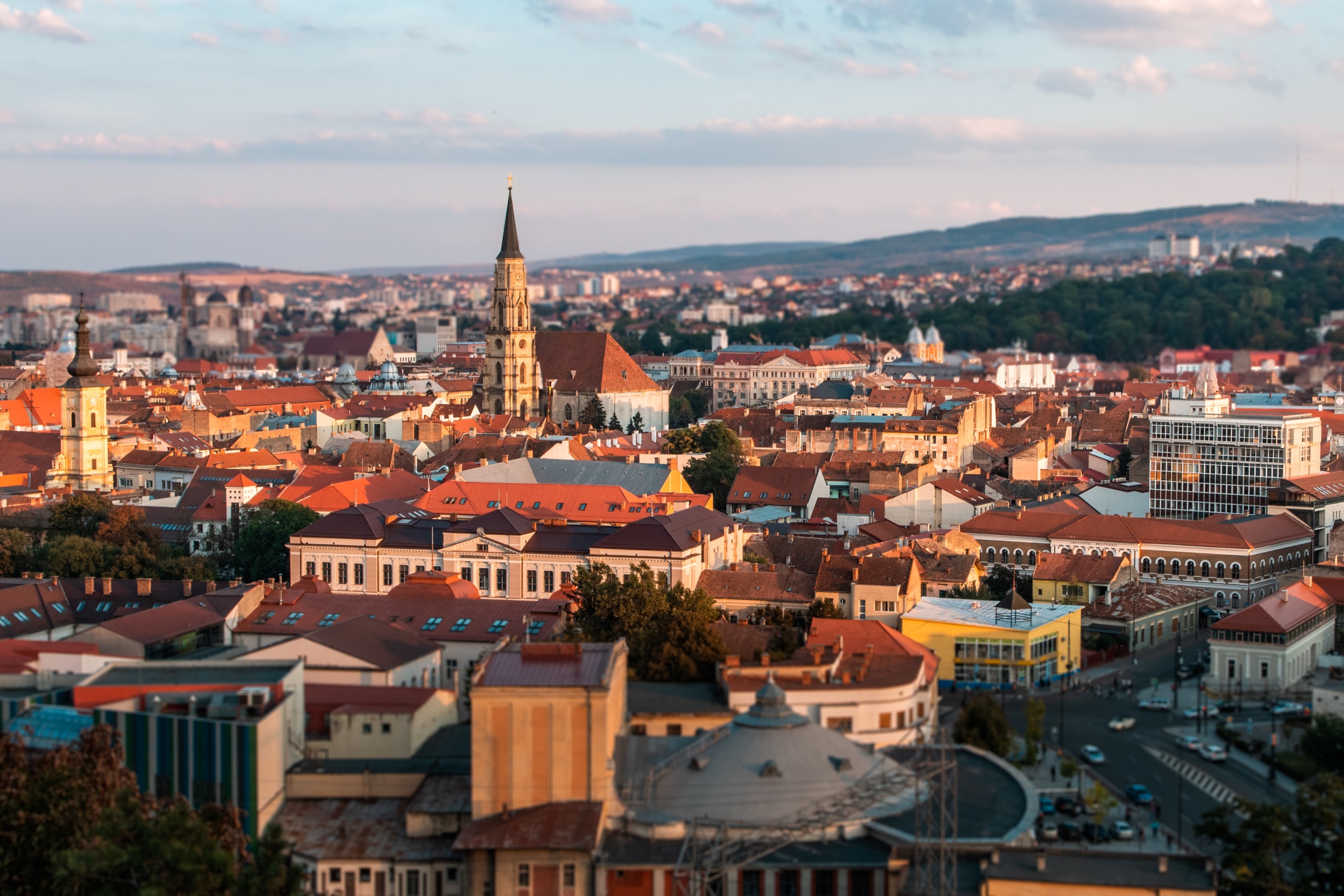 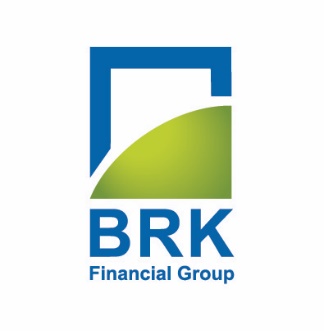 The attached notes are an integral part of these financial statements.The attached notes are an integral part of these financial statements.These financial statements were approved today, _________.Chairman of the BOA,                                                                                          		Economic director,Nicolae Ghergus								Pali Mircea SanduSeparate statement of changes in shareholders’ equity for the year 2019In RON	The attached notes are an integral part of these financial statements.The attached notes are an integral part of these financial statement.Consolidated statement of cash flows for the year 2019In RONConsolidated statement of cash flows (continued)  The attached notes are an integral part of these financial statements.These financial statements were approved today, __________Chairman of BoA,                                                                                          		Economic director,Nicolae Ghergus								Pali Mircea SanduReporting EntitySSIF BRK FINANCIAL GROUP SA („the Company”) is a financial investment company headquartered in Romania. The address of the registered office is Cluj-Napoca, str Motilor nr 119. The Company's consolidated financial statements for the year ended December 31, 2019 include the financial information of SSIF BRK Financial Group SA and its subsidiaries (herein after referred to as the “Group” or “Group entities”)The main activity of the parent company is investment, management of its own portfolio of financial assets on behalf of shareholders and obtain returns on these investments in the interests of shareholders. On a secondary level, SSIF BRK also offers intermediation services for financial investments and management of its own financial asset portfolio, and the subsidiary’s activity is directed to the management of investment funds.The associated entity has as object of activity research-development in other natural sciences and engineering.The financial statements of SSIF BRK FINANCIAL GROUP SA are consolidated financial statements (“the consolidated financial statements”) of the company and have been prepared according to the provisions of FSA instruction No. 2/2014 on the application of International Financial Reporting Standards by the entities authorised, regulated and supervised by the Financial Supervisory Authority in the Financial Investment and Instruments Sector, as revised, and Rule no. 39/2015 approving the accounting regulations compliant with the International Financial Reporting Standards as adopted by the European Union (“IFRS”), applied by entities authorized, regulated and supervised by the Financial Supervisory Authority – Financial Instruments and Investments and are the Company’s responsibility.The annual consolidated financial statements for 2019 have been prepared based on the accounting regulations, standards and policies included in these financial statements.These consolidated financial statements have been approved for publication in April 2020 by the Board of Administration of SSIF BRK FINANCIAL GROUP SA.SSIF BRK FINANCIAL GROUP SA also issued separate financial statements for the financial year ended December 31, 2019 in accordance with IFRS.Entitatile GrupuluiFilialele grupului As of December 31, 2019, the Group consolidated three subsidiaries and one associated entity, presented below:The identification data of the group entities are presented below:Name of the affiliate:  Facos S.A. Company’s registered office: loc. Scheia, str. Humorului nr. 100, jud SuceavaPlace of operations: loc. Scheia, jud SuceavaLegal form: S.A.Tax reference code: RO714123Main ofject of activity: fabricarea produselor din carne (inclusiv din carne de pasare)Descriptions: the main activity is the manufacture of beef, pork, poultry and game. FACOS SA was established in 1991 further to a spin-off from the Suceava meat undertaking, becoming a state-owned joint-stock company. In January 1999, FACOS SA became a fully private company through the sale of 93.47% of the shares from the State Assets Fund to MARTIN'S EUROPEAN FOOD PRODIMPEX.As of 2004, the ISO 9001 and HACCP (ISO22000) integrated management system was implemented and certified.Name of affiliate:  SAI Broker SA Company’s registered office: Cluj-Napoca, str. Motilor nr. 119, judet ClujPlace of operations: Cluj-Napoca, str Motilor nr. 119Legal form: joint-stock companyTax reference code: 30706475Main object of activity: other financial intermediations Description: SAI Broker SA is an investment fund management company established on September 26, 2012. As at December 31, 2019, SAI Broker SA manages 9 investments funds totalling assets of RON 214.5 million:BET-FI Index Invest Closed Investment FundFIX INVEST Open Investment FundSMART Money private investment fundOptim Invest Closed Investment FundProsper Invest Open Investment FundFortuna Classic Open Investment FundFortuna Gold Open Investment FundH.Y.B Invest Open Investment FundALPHA Invest Open Investment FundName of affiliate:  MINESA – INSTITUTUL DE CERCETARI SI PROIECTARI MINIERE S.A. Company’s registered office:  Cluj-Napoca, str. Tudor Vladimirescu nr. 15-17, judet CLUJPlace of operations: Cluj-Napoca, str. Tudor Vladimirescu nr. 15-17, judet CLUJLegal form: joint-stock companyTax reference code: RO 4688949Main object of activity: research and development in other natural sciences and engineeringDescription: main activity is running of research and development activitiesBasis of preparationa)   Statement of complianceThe consolidated financial statements are prepared by SSIF BRK Financial Group SA and are the responsibility of the Group’s management, in accordance with International Financial Reporting Standards (“IFRS”). The Company has prepared these consolidated financial statements in order to comply with the requirements of Rule 39/2015, revised, approving the Accounting Regulations compliant with International Financial Reporting Standards, applicable to entities authorized, regulated and supervised by the Financial Supervisory Authority in the Financial Instruments and Investments Sector (FSA).Within the meaning of Rule 39/2015, International Financial Reporting Standards herein after referred to as IFRS, shall mean the standards adopted according to the procedure provided by (EC) Regulation no. 1606/2002 of the European Parliament and the Council of 19 July 2002 on the application of international accounting standards, as revised.b)  Bases of measurementThe consolidated financial statements were prepared at historical cost, except for the following significant items in the statement of financial position:financial assets held at fair value through profit or loss are stated at fair value;derivatives are stated at fair value; they are quoted at the Bucharest Stock Exchange (BSE), on international markets or for which valuation reports have been drawn up by external independent valuers accredited by ANEVAR or based on the Group’s internal models;investment property is stated using the revaluation model in accordance with IAS 40;non-current assets representing buildings and related land are stated at revalued amount, in accordance with IAS 16;available-for-sale non-current assets are stated at fair value in accordance with IFRS 5;In accordance with IAS 29, the financial statements of an entity whose functional currency is the currency of a hyperinflationary economy shall be presented in the current measurement unit at the balance sheet date (non-monetary items are restated using a general price index from the date of acquisition or contribution).Under IAS 29, an economy is deemed hyperinflationary is, apart from other factors, the accumulated inflation rate for a period of three years exceeds 100%. The continued fall in inflation rate and other factors related to the economic environment in Romania indicate that the economy whose functional currency was adopted by the Company ceased to be hyperinflationary with effect on the financial periods as of January 1, 2004. Therefore, IAS 29 was adopted in the preparation of the financial statements as at December 31, 2003.Thus, the amounts expressed in the current measurement unit as at December 31, 2003 are treated as a basis for the carrying amounts reported in the financial statements and are not valued amounts, replacement cost. For the purpose of preparation of the financial statements, the Company adjusts the share capital so as to express the financial statements in the current measurement unit as at December 31, 2003.Going concernAccording to the Company management’s assessments, the Group will continue to operate on a going concern basis in the foreseeable future.Fair valueCertain accounting policies of the Group and disclosure requirements involve the determination of fair value both for financial assets and non-financial assets. Fair values ​​have been determined for the purpose of evaluating and / or presenting information based on the methods described below. Where appropriate, additional information is provided on the assumptions used to determine fair values ​​in the notes dedicated to such asset or liability.Equity investmentsThe fair value of financial assets measured at fair value through profit or loss is determined by reference to the closing quotation at the reporting date. The fair value of available-for-sale financial assets is also determined by reference to market quotations.Other forms of fair value that are not based on the last trading price are the following:The trading price: For investments quoted on the stock exchange, the Group looks for an active and liquid market, and uses as fair value the closing price in the last trading period at the end of the financial year.Fair value determined by applying the Discounted Cash Flow (DCF) method: If the company does not distribute dividends and the evaluation is made from the perspective of a significant shareholder, the evaluation price is considered to be the intrinsic value resulting from the DCF model.The fair value determined by the asset-based method: If the company has valuable redundant assets and the operating activity is small, the evaluation price is considered to be the intrinsic value resulting from the application of the adjusted net asset method.Fair value resulting from the application of the comparative method – similar transactions: If in the last year on the local stock market there were significant transactions (>10% of the capital) involving the shares of companies operating in the same field of activity as the company under scrutiny, the evaluation price is considered to be the intrinsic value determined by applying the comparative method (using the evaluation multiples such as: P / E, P / B, P / S as reference at which the respective transactions were made compared to the results published by the companies in the previous financial year).Trade and other receivablesThe fair value of trade and other receivables is estimated as the present value of future cash flows, discounted at the effective interest rate. This fair value is determined for disclosure purposes.Derivative financial instrumentsThe fair value of derivative products closed at the end of the period is calculated as the minimum of the number of short and long positions multiplied by the difference between the average sale price and the purchase price and further multiplied by the number of contracts of the package. The resulting value affects the results account.The fair value of derivative products open at the end of the period is calculated if, at the end of the period, there are more sale contracts than purchase contracts as follows: the number of open positions calculated as number of short positions less long positions, multiplied by the difference of the average sale price and the quotation price at the end of the period. The calculation is the same when there are more purchase contracts than sale contracts at the end of the period. The resulting value adjusts the initial value of the security generated by the set margin.Non-derivative liabilitiesFair value, determined for disclosure purposes, is calculated based on the present value of future cash flows representing principal and interest, discounted using the market interest rate at the reporting date.c)	Basis of consolidationBusiness combinationsTo account for the Group's subsidiary, the acquisition method is applied. This involves identifying the acquirer, the acquisition date, recognising and measuring the identifiable acquired assets, the assumed liabilities, and any non-controlling interest, and recognising and measuring the goodwill or the gains from the combination. The Group measures goodwill at the fair value of the transferred consideration, including the recognised amount of non-controlling interests in the acquiree, minus the net recognised value of the identifiable assets acquired and the liabilities assumed at the date of transition to IFRS. The Group’s trading costs associated with a business combination, such as transaction fees, fees for legal advisory services, and other fees for professional and consultancy services are recognized in the income statement when incurred.SubsidiariesSubsidiaries are entities controlled by the Group. Control is the power to drive the entity's financial and operational policies to gain benefits from its activities. The subsidiaries' financial statements are included in the consolidated financial statements from the time they start exercising control until it ceases. The accounting policies of the subsidiaries have been amended, where necessary, to be consistent with the policies adopted by the Group. Significant adjustments to subsidiaries have referred to: aligning the policies for measuring non-current assets; application of the necessary adjustments to current assets;registration of deferred income tax;disclosure of the information provided for by IFRS.Investments in associatesAssociates are those entities over which the Group exercises a significant influence but does not control their financial and operating policies. Significant influence is deemed when the Group holds between 20 and 50% of the voting rights in another entity.International Financial Reporting Standards require that the basic accounting treatment for investments in associates is the equity method and initial recognition at cost.According to this method, the consolidated financial statements should include the Group's share in the income, expenses and changes in equity of investments accounted for using the equity method after adjustments to align the accounting policies with those of the Group as of the date of commencement until the date when significant influence or joint control ceases. When the Group's share of losses exceeds its interest in the investment accounted for using the equity method, the carrying amount of the interest, including any long-term investment, is reduced to zero, and recognition of subsequent losses is discontinued unless the Group has an obligation or has made payments in the name of investee.As an exception to this treatment, however, IFRS requires that investments held by venture capital organizations, investment funds and other similar institutions be excluded from the scope of IAS 28 described in the preceding paragraph when measured at fair value. in accordance with IAS 39. The main reason is that for these companies there are usually market quotations, which is also the case for the group entities, and the cash flows of the associated entities are not closely related to those of the parent company. Transactions written off upon consolidationThe Group’s outstanding amounts and transactions, as well as any unrealised income or expenses resulting from intra-Group transactions are written off upon the preparation of the consolidated financial statements.Provisions for cases where the ownership share in subsidiaries changes, with no loss in control over the subsidiary.Under IFRS, the change in the percentage of ownership in a subsidiary that does not result in the loss of control over the subsidiary represents capital transactions (shareholder transactions).When the share of ownership changes, the book value of the controlling and non-controlling interests is adjusted to reflect the relative changes in the subsidiary.Any difference between the amount by which the non-controlling interests change and the fair value of the consideration paid or received is recognized directly in equity and attributable to the parent company's shareholders.Non-controlling interests represent the interests of the shareholders that do not control the entity  and comprise the share of capital and results that correspond to the percentage held by them.d) Functional and presentation currencyThese consolidated financial statements are presented in lei (RON), which is also the functional currency of the Group. All financial information is presented in lei (RON), rounded to the nearest unit, unless otherwise specified.e) Foreign currencyOperations denominated in foreign currencies are recorded in RON at the official exchange rate on the transaction date. Monetary assets and liabilities denominated in foreign currencies at the balance sheet date are translated into RON at the exchange rate of that date. Foreign exchange differences are recognized directly to other comprehensive income.f)  Use of estimates and professional judgementsThe preparation of the consolidated financial statements in accordance with IFRS requires the management to make estimates and assumptions that affect the application of accounting policies and the reported values of assets and liabilities, income and expenses. Actual results may differ from these estimates.The judgments and assumptions underlying the financial statements are revised periodically by the Company. The revisions of accounting estimates are recognized when the estimate is revised and in the future affected periods.Information on critical professional judgments of accounting policies that materially affect the amounts recognized in the consolidated financial statements is included in the following notes:Financial instruments – classification and measurement of financial instrumentsFinancial income and expensesNon-current assets held for sale – treated as held for saleSignificant accounting policiesThe significant accounting policies applied by the Group will be presented below. These consolidated financial statements have been prepared in accordance with IFRS and the Group’s accounting policies as presented herein below. The responsibility for these financial statements lies with the management of BRK Financial Group SA.The accounting policies presented below have been consistently applied for all the periods presented in these consolidated financial statements and by all Group entities.Adoptation of IFRS 9The adoption of IFRS 9 ”Financial Instruments” replaces the existing provisions of IAS 39 “Financial Instruments: Recognition and measurement” and includes new principles as regards the classifications and measurement of financial instruments, a new model of credit risk to calculate the impairment of financial assets and new general requirements on hedge accounting. Also, it keeps similar principles to IAS 39 on the recognition and derecognition of financial instruments.The Group adopted IFRS 9 as of its initial application, i.e., January 1, 2018. The Group holds the following types of financial instruments: investments in the share capital of various listed and unlisted entities, bonds, cash and current accounts, fund units in closed funds, financial derivatives, other financial assets and liabilities. Further to the analysis made, as of the initial application of IFRS 9, the Group decided to state all investments at fair value through profit or loss (implicit option as per IFRS 9). Such approach is in line with the business model of the Group of managing the performance of its portfolio at fair value, with the intended purpose of maximising the returns for shareholders and increasing the net asset value per share through investments made, mainly in Romanian shares and securities.There were no changes in the carrying amount of financial assets and liabilities upon transition to IFRS 9 as at January 1, 2018 compared to their previous amount under IAS 39, except those presented herein below.b)  Financial instrumentsNon-derivative financial instrumentsThe Group initially recognizes the loans, receivables and deposits at the date they were initiated. All other financial assets (including assets designated at fair value through profit or loss) are initially recognized at the date when the entity becomes part of the contractual terms of the instrument.The Group derecognizes a financial asset when the contractual rights on the cash flows generated by the asset expire.The Group has the following significant non-derivatives: financial assets at fair value through profit or loss, loans and receivables, and other financial assets measured at amortised cost.Financial assets or financial liabilities at fair value through profit or lossA financial asset is classified at fair value through profit or loss if it is classified as held for trading or if it is designated as such on initial recognition. Financial assets are designated at fair value through profit or loss if the Group manages those investments and makes purchase or sale decisions based on fair value in accordance with the investment and risk management strategy. Upon initial recognition, attributable trading costs are recognized in profit or loss when incurred. Financial instruments at fair value through profit or loss are measured at fair value and subsequent changes are stated to profit or loss.Loans and receivablesLoans and receivables are financial assets with fixed or determinable payments that are not quoted on an active market. Such assets are initially recognized at fair value plus any directly attributable trading costs. Subsequent to initial recognition, loans and receivables are measured at fair value, loans granted to affiliates and customers, and other receivables at amortized cost.Cash and cash equivalents comprise cash balances and sight deposits with original maturities of up to three months.Financial assets available for saleAvailable-for-sale financial assets are non-derivative financial assets that are designated as available for sale and are not classified in any of the above categories. The Group classified in this category all securities that are not included in short-term securities and for which there was the possibility of applying valuation methods to establish their fair value.Subsequent to initial recognition, these securities are measured at fair value and subsequent changes, other than permanent impairment losses, are recognized in other comprehensive income and are presented in equity in the fair value reserve. When an investment is derecognized, the gain or loss accruing on other comprehensive income is transferred to the income statement.Definitive impairment losses on these securities are recognized in expenses in the financial year in which the management estimates that they have occurred.Common provisions for financial assets at fair value through profit or loss and available-for-sale financial assets.When the Group is given free shares that are quoted (either as a result of the incorporation of reserves in the share capital of the issuer, or as a result of distributing dividends in the form of free shares), they do not cause any registration in the accounts, only the change in the number of shares held and implicitly their weighted average cost. At their first revaluation (at the end of the month in which the free shares were received), the new number of shares held is taken into account, therefore the value of the stake will be determined by multiplying the new amount of shares by the market price on the last day of the month at issue.Unlisted shares are classified as available for sale and are recorded:at fair value - when it is possible to apply methods for evaluating them;at cost - when it is not possible to apply valuation methods;The free shares received for these securities are recorded in the capital accounts in reserves from free shares, at the value at which the shares already existing in the balance are registered.Discharging securities regardless of their classification is made at the average cost of acquisition weighted by the number of shares purchased, after each transaction.Derivative financial instrumentsDerivatives are initially recognized at fair value; attributable trading costs are recognized in profit or loss when incurred. Subsequent to initial recognition, derivatives are measured at fair value and subsequent changes are recognized immediately to profit or loss.c)	ImpairmantFinancial assets (including receivables) A financial asset that is not carried at fair value through profit or loss is tested at each reporting date to determine whether there is objective evidence of impairment. A financial asset is considered impaired if there is objective evidence that after the initial recognition there was an event that caused a loss, and this event had a negative impact on the expected future cash flows of the asset and the loss can be estimated.Objective evidence that financial assets (including equity instruments) are impaired may include default by a debtor, restructuring of an amount owed to the Group on terms that the Group would not otherwise accept, indications that a the debtor or an issuer will go bankrupt, the disappearance of an active market for an instrument. In addition, for an investment in equity instruments, a significant and long-term decrease in cost of its fair value is objective evidence of impairment.The Group considers the impairment evidence for receivables at the level of a specific asset as well as at collective level. All receivables that are individually significant are tested for impairment. All receivables that are individually significant for which no specific impairment was found are then collectively tested to determine the existence of an impairment that has not yet been identified.Receivables that are not individually significant are grouped according to similar risk characteristics and are collectively tested for impairment.In order to test the collective impairment, the Group uses historical trends in the probability of default, the recovery period and the amount of losses incurred, adjusted according to the professional judgment of the management as to the likelihood that actual economic and credit conditions will be higher or lower than those indicated by historical trends.An impairment loss on a financial asset measured at amortized cost is calculated as the difference between its carrying amount and the present value of the future expected future cash flows using the effective interest rate of the asset. Losses are recognized to profit or loss and are reflected in a receivables adjustment account. When a subsequent event causes the impairment loss to be deducted, it is reversed through profit or loss.Impairment losses on available-for-sale investments are recognized by transferring to the income statement the cumulative loss that was recognized in other comprehensive income and presented in the fair value reserve within equity. The cumulative loss transferred from other comprehensive income to the income statement is the difference between the acquisition cost, net of principal and amortization, and the current fair value less any impairment loss previously recognized in profit or loss.If, at a later period, the fair value of an impaired available-for-sale debt instrument increases and the increase may be objectively associated with an event that occurred after the impairment loss was recognized in profit or loss, then the impairment loss is resumed and the value of the reversal is recognized in the income statement. However, any subsequent recovery of the fair value of an impaired available-for-sale equity instrument is recognized in other comprehensive income.Non-financial assetsThe carrying amounts of the Group’s non-financial assets, other than investment property, inventories and deferred tax assets, are reviewed at each reporting date to determine whether there is any evidence of impairment. If such evidence exists, the recoverable amount of the asset is estimated. For goodwill and intangible assets with indefinite useful lives or are not yet available for use, the recoverable amount is estimated each year.The recoverable amount of an asset or a cash-generating unit is the maximum of the value in use and fair value less costs to sell. In determining the value in use, expected future cash flows are updated to determine the present value, by using a pre-tax discount rate that reflects current market assessments of the time value of money and the asset specific risks.d)  Inventories Inventories are carried at the minimum of cost and net realizable value. The cost of inventories is based on the first-in, first-out principle and includes costs incurred for the acquisition of inventories, production or processing costs, and other costs incurred to bring the inventories to their current condition and location. In the case of inventories produced by the Group and those in progress, the cost includes the appropriate share of the administrative costs of production based on the normal operating capacity.The net realizable value is the estimated selling price during the normal course of business less the estimated costs for completion and the costs for the sale.e) Property, plant and equipmentRecognition and measurementItems included in property, plant and equipment are measured at the cost date and subsequently at revalued amount less accumulated depreciation and accumulated impairment losses.Gains or losses on the disposal of a tangible asset are determined by comparing the proceeds from disposal of the asset with the carrying amount of the tangible asset and are recognized at net value under other revenues in profit or loss. When revalued assets are sold, the amounts included in the revaluation reserve are transferred to retained earnings. The revaluation reserve is reduced in each financial year by the amount corresponding to the amortization and transferred to retained earnings.Reclassification as investment propertyInvestment property is defined below in Investment property (letter e) section.When the use of a property changes from real estate used by the owner to investment property, the property is revalued at fair value and reclassified as investment property. Subsequent costsThe cost of replacing a tangible asset component is recognized in the carrying amount of the asset if it is probable that the future economic benefits embedded in that component will flow to the Group and its cost can be measured reliably. The accounting value of the replaced component is derecognized. Expenses with the current maintenance of the tangible asset are recognized in profit or loss as they are incurred.Depreciation of property, plant and equipmentDepreciation is calculated for the depreciable amount, which is the cost of the asset, or another value that substitutes cost, less the residual value.Depreciation is recognized in profit or loss on the straight-line basis for the useful life estimated for each component of a tangible asset. Leased assets are depreciated over the shortest of the lease term and the useful life, unless it is reasonably certain that the entity will acquire the ownership right at the end of the lease. Land is not depreciated.The useful lives for the current period and comparative periods are as follows:buildings - 40 yearsplant and equipment - 2-10 years;vehicles - 5 yearsother plant, fixture and furniture - 3-10 years;Depreciation methods, useful lives and residual values ​​are reviewed at the end of each financial year and adjusted accordingly.f) Intangible assetsGoodwillGoodwill arising from the acquisition of subsidiaries is included in intangible assets. It is measured at cost less accumulated impairment losses.Subsequent expensesSubsequent expenses are capitalized only when they increase the amount of future economic benefits embedded in the asset for which they are intended. All other expenses, including goodwill, are recognized in profit or loss when incurred.Amortization of intangible assetsAmortization is calculated for the cost of the asset or another value that replaces cost, less the residual value.Amortization is recognized in profit or loss on a straight-line basis for the useful life estimated for intangible assets other than goodwill from the date they are available for use, this way reflecting the most accurately the expected pattern of consumption of the economic benefits embedded by the asset.Estimated useful lives for the current and comparative periods are as follows: 3 years for all intangible assets, except goodwill.Amortization methods, useful lives and residual values ​​are reviewed at the end of each financial year and adjusted, if appropriate.g) Investment property Investment property means property owned either to be leased or to increase the value of the capital or both, but not for sale in the ordinary course of business, use in production, supply of goods or services, or for administrative purposes. Investment property is valued as assets used, at fair value. Any appreciation or depreciation in their value is recognized in profit or loss.h) Leased assetsLeases by which the entity substantially assumes the risks and rewards of ownership are classified as finance leases. At the time of initial recognition, the asset subject to the lease is measured at the minimum of the fair value and the present value of the minimum lease payments. Subsequent to initial recognition, the asset is accounted for in accordance with the accounting policy applicable to the asset.Other leasing contracts are classified as operating leases.i) Lease paymentsLease payments under an operating lease are recognized as an expense in profit or loss on a straight-line basis over the lease term. The operating lease facilities received are recognized as an integral part of the total lease expense, over the lease term.The minimum lease payments under finance leases are divided on a pro rata basis between lease interest expenses and reduction of lease debt. The lease interest expense is allocated to each lease term so as to generate a constant interest rate for the remaining lease debt.Determining the extent to which an arrangement contains a lease: When initiating an arrangement, the entity determines whether the arrangement is or contains a lease operation.j) Property, plant and equipment held for saleTangible assets or disposal groups containing assets or liabilities whose carrying amount is expected to be recovered principally through a sale operation and not through continuing use are classified as held for sale.Prior to reclassification to tangible assets held for sale, the assets or components of a disposal group are revalued in accordance with the Group’s accounting policies. Generally, assets or components of disposal groups are subsequently valued at the minimum of the carrying amount and the fair value less costs to sell.Impairment losses related to a sales group are first allocated to goodwill and then pro rata to the remaining amount of assets and liabilities, except that no impairment will be allocated to inventories, financial assets, deferred tax assets, employee benefits and investment property, which continue to be valued in accordance with the Group’s accounting policies. Impairment losses arising on initial classification as held for sale and subsequent gains or losses as a result of revaluation are recognized to profit or loss. Gains that exceed accumulated impairment losses are not recognized. 	k) Non-derivative financial liabilitiesLiabilities are recognized on the date when the Group becomes part of the instrument's contractual terms.The Group derecognizes a financial liability when the contractual obligations are paid, cancelled or expire.The Group has the following non-derivative financial liabilities: loans, overdraft, trade payables, debts to customers on their deposits and other liabilities.These financial liabilities are initially recognized at fair value plus any directly attributable transaction costs. Subsequent to initial recognition, these financial liabilities are measured at amortized cost using the effective interest method.l) Shared capitalOrdinary sharesOrdinary shares are classified as part of equity. Additional direct costs attributable to the issue of ordinary shares are recognized as a reduction in equity at net book value.Buy-back of shares (treasury shares)When the share capital recognized as part of equity is bought back, the amount of the consideration paid, which includes other directly attributable costs, net of tax effects, is recognized as a decrease in equity. Redeemed shares are classified as treasury shares and presented as a reduction in equity. When treasury shares are subsequently sold or re-issued, the amount received is recognized as an increase in equity and the surplus or deficit arising from the transaction is transferred to or from the retained earnings.m) Employee benefitsShort-term benefitsEmployees’ short-term benefits are assessed without being updated, and the expense is recognized as the related services are rendered.A liability is recognized at the amount that is expected to be paid under short-term cash-premium or profit-sharing plans if the Group has a legal or constructive obligation to pay that amount for services previously provided by employees, and the obligation can be estimated reliably.Share-based transactionsThe fair value of the share-based payment allowance granted to employees is recognized as a payroll expense, together with an increase in equity, during the time when employees become unconditionally entitled to these premiums.n) ProvisionsA provision is recognized if, as a result of a prior event, the Group has a present legal or constructive obligation that can be estimated reliably and it is probable that an outflow of economic benefits will be required to settle the obligation. Provisions are determined by discounting expected future cash flows using a pre-tax rate that reflects current market assessments of the time value of money and debt-specific risks. The amortized discount is recognized as financial expense.o) Sale of goods and provision of servicesIncome from sales during the current period is measured at the fair value of the consideration received or receivable. Income is recognized when the risks and rewards resulting from ownership of the goods are transferred significantly and the amount of income can be measured reliably. The moment when the transfer of risks and rewards varies depending on the individual terms in the sales contracts.In the case of intermediation activity, commission income is recognized on the transaction date. Dividend income is recognized when the right to receive them arises.p) Rental incomeRental income from investment property is recognized to profit or loss on a straight-line basis over the lease.q) Financial revenues and expensesFinancial revenues include:revenues from interest on bank deposits, dividend revenues, gains on sales of:available-for-sale financial assets, andassets at fair value through profit or loss, changes in the fair value of assets at fair value through profit or loss.Interest income is recognized in profit or loss on accrual basis using the effective interest method.Dividend income is recognized in profit or loss at the date when the Group is entitled to receive the dividends, which in the case of the quoted instruments is the ex-dividend date.Financial expenses comprise:impairment losses on financial assets at fair value through profit or loss;definitive impairment losses on available-for-sale financial assets;foreign exchange differences;foreign exchange losses.Gains and losses from foreign exchanges are reported on net basis.	r)  Income taxExpenses with income tax include current tax and deferred tax. Current and deferred tax is recognized in profit or loss, unless they are attributable to business combinations or items recognized directly in equity or other comprehensive income.Current tax is the tax that is expected to be paid or received for the taxable income or deductible loss incurred in the current year using tax rates adopted or substantially adopted at the reporting date and any adjustment to tax liability on profits for previous years.Deferred tax is recognized for the temporary differences that arise between the carrying amount of assets and liabilities used for the purpose of financial reporting and the tax base used for the tax calculation.Deferred tax is not recognized for the temporary differences arising on the initial recognition of goodwill.Deferred tax assets and liabilities are offset only if there is a legal right to offset current tax liabilities and receivables and are related to taxes levied by the same tax authority for the same taxable entity or for different tax entities, but which intends to settle receivables and debts with current tax on a net basis, or whose tax assets and liabilities will be simultaneously incurred.A deferred tax asset is recognized for unused tax losses, tax credits and deductible temporary differences only to the extent that it is probable that future profits may be used to cover the tax loss. Deferred tax assets are reviewed at each reporting date and are diminished to the extent that the related tax benefit is no longer probable. The Note 16 on deferred tax assets and liabilities includes cases where deferred tax assets have not been recognized as assets.s)	 Earnings per shareThe Group discloses basic and diluted earnings per share for its ordinary shares. The basic earnings per share is calculated by dividing the profit or loss attributable to ordinary shareholders of the Group to the weighted average of ordinary shares outstanding during the period, adjusted by the amount of own shares held. The diluted earnings per share is determined by adjusting the profit or loss attributable to ordinary shareholders and the weighted average number of shares outstanding, adjusted by the amount of own shares held, with the dilutive effects of all ordinary potential shares that comprise share options granted to employees.t)  Segment reportingAn operating segment is a component of the Group that engages in activities that can generate revenues and expenses, including revenues and expenses related to transactions with any of the Group’s other components.Operating results of an operating segment are reviewed periodically by the management to make decisions about the resources to be assigned to the segment and to analyse its performance and for which distinct financial information is available.u) Standards and interpretations in force in the current yearThe following new standards, amendments to the existing standards and interpretation issued by the International Accounting Standards Board (IASB) and adopted by the European Union (“EU”) effective for the current reporting period, are applicable to the Company:IFRS 9 “Financial Instruments” – adopted by the EU on 22 November 2016 (effective for annual periods beginning on or after 1 January 2018),Amendments to IFRS 1 and IAS 28 due to “Improvements to IFRSs (cycle 2014-2016)” resulting from the annual improvement project of IFRS (IFRS 1, IFRS 12 and IAS 28) primarily with a view to removing inconsistencies and clarifying wording - adopted by the EU on 7 February 2018 (amendments to IFRS 1 and IAS 28 are to be applied for annual periods beginning on or after 1 January 2018),IFRIC 22 “Foreign Currency Transactions and Advance Consideration” - adopted by the EU on 28 March 2018 (effective for annual periods beginning on or after 1 January 2018).Except for IFRS 9, the Group considers that the adoption of these new standards, amendments and interpretation has not led to any material changes in its annual financial statements.The Group adopted IFRS 9 as of its initial application as of 1 January 2018. There were no changes in the book value of financial assets further to the transition to IFRS 9 (see note 3 for further details).(v) 	Standards and interpretations issued by IASB and adopted by the EU, but not yet effectiveAt the reporting date of these financial statements, the following standards, amendments to existing standards and new interpretations also applicable to the Company were in issue by IASB, but not yet effective:IFRS 16 “Leases” – adopted by the EU on 31 October 2017 (effective for annual periods beginning on or after 1 January 2019),Amendments to IFRS 9 “Financial Instruments” - Prepayment Features with Negative Compensation - adopted by the EU on 22 March 2018 (effective for annual periods beginning on or after 1 January 2019),IFRIC 23 “Uncertainty over Income Tax Treatments” - adopted by the EU on 23 October 2018 (effective for annual periods beginning on or after 1 January 2019).The Group has analysed the impact of adoption of IFRS 16 and the other standards mentioned above and anticipates that they will not have any significant impact on the annual financial statements if applied for the first time. The Company will apply such standards as of their effectiveness.(w) 	Standards and interpretations issued by IASB, but not yet adopted by the EUAs at the reporting date of such financial statements, IFRS as adopted by the EU do not significantly differ from regulations adopted by the IASB except for the following new standards, amendments and interpretations, which are also applicable to the Company and which were not endorsed for use in EU as at the date of authorisation of these financial statements:Amendments to IFRS 10 “Consolidated Financial Statements” and IAS 28 “Investments in Associates and Joint Ventures” - Sale or Contribution of Assets between an Investor and its Associate or Joint Venture and further amendments (effective date deferred indefinitely until the research project on the equity method has been concluded),Amendments to IAS 1 “Presentation of Financial Statements” and IAS 8 “Accounting Policies, Changes in Accounting Estimates and Errors” - Definition of Material (effective for annual periods beginning on or after 1 January 2020), Amendments to IAS 28 “Investments in Associates and Joint Ventures” - Long-term Interests in Associates and Joint Ventures (effective for annual periods beginning on or after 
1 January 2019),Amendments to various standards due to “Improvements to IFRSs (cycle 2015 -2017)” resulting from the annual improvement project of IFRS (IFRS 3, IFRS 11, IAS 12 and IAS 23) primarily with a view to removing inconsistencies and clarifying wording (effective for annual periods beginning on or after 1 January 2019),Amendments to References to the Conceptual Framework in IFRS Standards (effective for annual periods beginning on or after 1 January 2020).The Group anticipates that the adoption of these new standards and amendments to the existing standards will have no material impact on the Group’s consolidated financial statements in the year of initial application. x)  Discontinued operationsA discontinued operation is a component of the Group's activities that represent a major segment of a distinct business or a geographic area of operations that was either stopped or classified as held for sale, or a branch purchased exclusively for resale. Classification as discontinued operation occurs at the time of interruption or when the activity meets the classification criteria as held for sale, whichever occurs first. When an operation is classified as discontinued, comparative information in the statement of comprehensive income is presented as if the activity had been discontinued from the beginning of the comparative period.Significant accounting estimates and judgements in the application of accounting policies The Group makes estimates and assumptions that affect the reported amount of assets and liabilities in the next financial year. The estimates and assumptions are continually assessed and are based on past experience and other factors, including expectations of future events considered reasonable under the given circumstances. In addition to historical experience and information, the Group also considered the effects of the current conditions in the financial industry in the assessment of these estimates.Classification as investment entityThe Group has applied the amendments to IFRS 10, IFRS 12 and IAS 27 as of January 1, 2018, when, after assessing the criteria mentioned in the amendments, the Group’s management concluded that the Group meets the classification criteria of investment entity.In 2018, the Group reassessed the classification criteria of investment entity and concluded that still meets such criteria, given that the Company:Received funds from more investors in order to render investment management services for such investors;has committed both to its investors that the scope of its activity is to invest primarily to obtain proceeds from growing the value of its investments, revenues from investments or both; andmeasures and assesses the performance of its investments on a fair value basis.In addition, the Company also has the specific characteristics of an investment entity, as follows:Investment-related servicesThe company is a joint-stock company providing investment management services to its investors, its main object of activity consisting of operations specific to investment companies.The company provides advisory and support services for investments and administrative services directly or through a subsidiary, to third parties and / or its investors. Scope of activityThe objective of the Company is to carry out lucrative activities specific to its object of activity and to obtain profit that is further distributed amongst shareholders and / or its own sources to finance the necessary and timely financial investments allowed by the statutory object of activity and the legal provisions in force.The Group's strategic guidelines and annual investment strategy approved by the General Meeting of Shareholders are public information and are presented on the official website of the parent company and can be consulted by third parties, potential investors, in order to support the investment decision in the parent company.The objective of the parent company is to manage the portfolio investments and to permanently identify investment opportunities while ensuring a reasonable level of investment risk spread in order to offer its shareholders the opportunity to achieve attractive performance while increasing the capital invested.Exit strategyStarting January 2018, the Group applies an exit strategy based on the continuous monitoring of investments made through the investment strategy approved by the Group's management and on the ongoing analysis of current market conditions, aiming at identifying the optimal exit times in order to achieve the objectives established by the annual revenues and expenditure budgets, namely achieving higher aggregate returns.The Group applies an exit strategy tailored to the specificity of each category of investment, defined on the basis of the following elements: the applied strategy, the time to maintain the investment and the timing of the exit transaction.Fair value measurementAs of January 1, 2018 all of the Group's financial investments are measured at fair value. Investments in subsidiaries and associates, including loans granted to them by the parent or the consolidated subsidiary, are classified as financial assets at fair value through profit or loss.The process of estimating the fair value of financial instruments held by SSIF BRK Financial Group SA is carried out according to the internal procedure and related methodology.i.	Implications of the Group’s classification as investment entityA company that is an investment entity should not consolidate any of its subsidiaries, except those subsidiaries that provide investment services.As a result, the Group amended the accounting policy regarding investments in subsidiaries and associates by measuring them at fair value through profit or loss as of January 1, 2018.When a company becomes an investment entity, it must account for this change as a deconsolidation adjustment on its investments in subsidiaries as presented in the consolidated IFRS financial statements.Implications due to the classification of the Company as an investment entity Consequently, on January 1, 2018, the Company classified investments in subsidiaries and associates as financial instruments at fair value through profit or loss and recognized the difference between their fair value as at January 1, 2018 and their carrying amount in the consolidated financial statements under IFRS for the year ended December 31, 2017 to profit or loss and retained earnings of the year ended December 31, 2018 as a deconsolidation adjustment.Due to the fact that on December 31, 2017 the Company did not consolidate its subsidiaries and associates in accordance with IFRS 10 “Consolidated Financial Statements”, the Company used the accounting values in the individual IFRS financial statements prepared for the financial year ended December 31, 2017 to determine deconsolidation adjustment.DisclosureFor each subsidiary not consolidated in the financial statements, the Group has provided the following information in this respect: the name of the subsidiary, the place of business and the ownership share.Also, where an investment firm or one of its subsidiaries provides financial support or other support to a subsidiary not consolidated in the financial statements (for example, through the acquisition of assets or instruments issued by that subsidiary), it must provide information on the type and amount of the support granted, and the reasons why it has granted such support to the subsidiary.6. Financial risk managementDue to the complex activity it carries out and the use of financial instruments, the Group is exposed to risks from the following categories:credit riskliquidity risk market riskoperational riskexchange rate riskcurrency riskThe explanations provide information on the exposure of the company to each risk category, the objectives, policies, processes and procedures used for risk and capital assessment and management. General risk management settingThe Board of Administration of each of the Group’s companies is responsible for establishing, monitoring and supervising the risk management setting at company level.Such management framework is supervised and monitored by the Board of Administration of the parent. The Group’s and especially BRK Financial Group SA’s complex activity requires active risk management and, in order to ensure such management, the Group has established a risk management system by developing internal risk management policies and procedures, in line with current regulations and legislation. Risk management principles include risk identification and awareness, assumption, management and monitoring or risk, prudential requirements for risk management, periodic review of risk policies and internal procedures, risk control and management.   At the same time, the Group’s internal procedures define risk management policies, set appropriate limits and controls, ways to monitor risks and meet established limits.Regularly, verification and follow-up missions are carried out to observe the provisions of the internal procedures and regulations in force and reports are drafted to the executive management of the Group and to the Board of Administration.In this way an orderly and constructive control environment is developed so that, through the proactive activity of risk management (basic activity within the company), all the risks faced by the Group, and especially BRK Financial Group SA, may be measured. Categories of riskCredit riskCredit risk is the risk of financial loss or unrealized profit for the Company if a customer or counterparty of a financial instrument fails to meet its contractual obligations, and this risk arises mainly from customers’ incapacity to meet their payment obligations regarding risk assets, either from balance sheet or off-balance sheet. For securities intermediation activity, at the balance sheet date there is no credit risk because, according to the internal procedures approved by the Board of Administration, clients can record debts to BRK Financial Group only on the basis of analyses and approvals and only on the short term. Exposure to credit riskAssets exposed to credit risk are the following categories of holdings: positions on financial instruments that do not belong to the tradable portfolio, exposures from commissions, interest, dividends, margins for futures, options, warrants, receivables on financial and non-financial entities, off-balance sheet items related to other assets than those included in the tradable portfolio, tangible assets, cash, sight and term  deposits, loans granted to affiliated entities, any assets not deducted from the eligible capital of the Group. The risk of incurring losses due to default by the debtor may have two causes:bankruptcy of the debtor / issuer - also called bankruptcy risk of the debtor (long-term credit risk). This risk concerns the long-term financial assets, which are implicitly affected by the solvency dynamics of the issuer of those securities.the bad faith of the debtor (the counterparty with which the company carries out certain types of financial transactions) also called counterparty credit risk (short-term credit risk). The financial operations to which this type of risk relates are the following:derivatives traded on OTC and credit derivatives;repurchase agreements, reverse repurchase agreements, securities/commodities lending or borrowing based on securities or commodities included in the trading portfolio;margin lending transactions in relation to securities or commodities; andlong-term settlement transactions. The types of exposures are as follows:Liquidity riskLiquidity risk is the risk that the Group has difficulty in meeting the obligations associated with financial liabilities that are settled in cash or by transferring another financial asset. At the date of these consolidated financial statements, the Group has outstanding loans.In terms of brokerage activity (for the intermediation segment), liquidity in customer relationships is ensured by the fact that investment firms have the obligation to keep their clients' deposits in separate accounts without using them in any way.Regarding the overall liquidity, the current sources of availability are represented by the results of the investment activity, commissions received from clients and proceeds from the sale of finished products, and as extraordinary sources the capital increases.The risk of liquidity takes two forms:Liquidity risk of the portfolio of financial instruments - losses that can be recorded by the Group due to the impossibility of finding a counterparty in financial transactions, thus making it difficult to close the positions on the financial instruments that record unfavorable price variations.Risk of liquidity coverage - losses that can be recorded by the Group due to the impossibility to finance net outflows (current liabilities) recorded over a 30-day horizon. Determination:Liquidity risk of the portfolio of financial instruments - The rate of high liquidity assets in the total portfolio - is calculated as the ratio between the value of high liquidity assets and the value of the total asset.Liquidity coverage ratio (LCR) - is calculated for the parent as a ratio between the value of high liquidity assets (liquidity reserves) and the value of current liabilities (maturity band of up to 30 days)The risk of long-term assets financing from non-permanent resources - is calculated as a ratio between the value of temporary resources (e.g. dividends not received, loans, issued bonds, etc.) and the value of the total asset.The following holdings were classified as high liquidity:bank accounts (cash and deposits);shares’ adjusted value;OPC adjusted value.The values factored in in the calculation of the liquidity risk of SSIF BRK Financial Group as at December 31, 2019 were as follows:The ratio presented herein above is specific to financial companies and it is therefore currently calculated only by the parent. The Group also comprises companies that conduct non-financial operations.Market riskMarket risk is the risk that the variation in market prices, such as the price of equity instruments, the exchange rate and the interest rate, will affect the Group’s income or the value of the financial instruments held. The objective of market risk management is to monitor and control market risk exposures within acceptable parameters and, at the same time, to optimize return on investments.Investment opportunities are selected through:technical analysis;basic analyses – determining the issuer’s capacity to generate profit;comparison – determining the relative value of an issuer compared to the market or other similar companies;statistics – determining trends and correlations using the pricing and trading volume history.The Company is exposed to the following categories of market risk:Price riskExposure to price risk is the possibility that the value of financial instruments fluctuates as a result of changes in market prices.The Company is exposed to the risk associated with the change in the price of financial assets at fair value through profit or loss and financial assets measured at fair value through other comprehensive income. 31% of the total shares traded on an active market held by the Company as at December 31, 2019 (December 31, 2018: 70%) represented investments in companies included in the BET index of the Bucharest Stock Exchange, a weighted index with stock capitalization created to reflect the overall trend of the ten most liquid shares traded on the Bucharest Stock Exchange.A positive 10% change in the price of financial assets at fair value through profit or loss would result in a profit increase of RON 4,468,609 (December 31, 2017: RON 4,014,760), a negative change of 10% having an equal and opposite net impact.The Company holds shares in companies operating in different sectors of activity as follows:As can be seen from the table above, as of December 31, 2019, the Company held mainly shares in companies operating in the financial-banking and insurance field, with a share of 43.18% of the total portfolio, increasing compared to the share of 24 , 97% registered on December 31, 2018.Operational riskOperational risk is the risk of direct or indirect losses arising from a wide range of factors associated with processes, personnel, technology and infrastructure of the Group, as well as external factors other than credit, market and liquidity risk, such as those arising from legal and regulatory requirements, and generally accepted standards of organizational behavior.The objective of the Group is to identify, measure, monitor, manage and mitigate operational risk so as to strike a balance between avoiding direct or indirect financial losses that may occur as a result of procedural, human or systemic errors, or due to external events, which may jeopardize the reputation of the Group. At the same time, the operational risk at the level of the Group’s intermediation and trading segment is very low also due to the requirements imposed by the Financial Supervisory Authority (FSA) regarding the organization, the required reports and the internal control carried out.The main responsibility for the development and implementation of operational risk controls lies with the management of each organizational unit. This responsibility is supported by the development of general corporate standards for operational risk management in the following areas:requirements for appropriate segregation of tasks and responsibilitiesrequirements for reconciliation, monitoring and authorization of transactions;compliance with regulations and legislation;documentation of controls and procedures;requirements for the periodic assessment of operational risks and the adequacy of controls and procedures for identified risks;training and professional development;ethical and business standards;risk mitigation.Compliance with the Group’s standards is ensured through a program of periodic reviews of internal procedures. The results of these reviews are discussed with management.Interest rate riskAs of December 31, 2019, the Group has contracted the following loans:a credit line, granted for a period of 1 year, in order to support the current activity of the Group (trading segment). The interest related to the credit line is composed of the 3-month ROBOR reference index and a fixed margin.Interest rates used to determine fair valueFor the determination of fair value or for impairment testing of financial instruments, no interest rates were used to discount cash flows as it was not the case for trade receivables or other financial instruments whose collection is significantly delayed over time.For doubtful receivables (receivables whose recovery is uncertain), at the end of the reporting period, the Company registered impairments for the entire amount.The following tables present the Company’s exposure to interest rate risk.Currency riskThe parent of the Group, BRK Financial Group and one of its subsidiaries are financial institutions regulated and authorized by the Financial Supervisory Authority and is subject to the European regulations and the CRD - CRR legislative package to the relevant Technical Standards.The capital requirement related to the foreign exchange risk is determined according to the provisions of EU Regulation no. 575/2013 on capital adequacy for the standardized approach for that financial risk.The limits on exposure to this risk are calculated as the ratio between the exposure value of the assets exposed to the foreign currency risk and the value of the BRK Financial Group's own funds.BRK Financial Group calculates the capital requirement for foreign exchange risk if exposures to this risk exceed 2% of total own fund.Exposures to foreign exchange risk comprise the following elements:derivatives (CFD, futures, options, warrants);cash in accounts with external intermediaries;bank deposits in foreign currency;leases;guarantees at market institutions;bonds in foreign currency.The methodology to determine capital exposure and requirement for the parent is as follows:7. Capital managementThe policy of the Board of Administration of SSIF BRK FINANCIAL GROUP SA is to maintain a sound capital base to maintain investor, creditor and market confidence and sustain the future development of the company. The Board of Administration monitors the profitability of all agencies in which trading is conducted on a monthly basis and the results of the analysis are discussed during the monthly meetings of the Board of Administration.Also, during the monthly meetings of the Board of Administration, the report on the investment activity drawn up by the analysis department is discussed. Global results are thus monitored to maintain a high return on capital. Parent BRK FINANCIAL GROUP SA and one of its subsidiaries are subject to prudential regulations regarding minimum capital requirements and minimum own funds so as to hedge risks:risk-weighted exposures by class of exposures to which they are part are considered to hedge credit risk and the risk of receivables’ value reduction;to hedge position risk and settlement / delivery risk, capital is required at the level of 16% of the exposure level;to hedge operational risk capital is required at the level of 15% of the average of the last three years of the operating result.For the last two years, the capital adequacy indicators have registered the following values:Under the regulations in force, large exposures, which are defined as those gross exposures exceeding 10% of the eligible capital (own funds), are reported by the parent to the Financial Supervisory Authority (FSA). For institutions, large exposures cannot exceed the maximum of 25% of the eligible capital (own funds).Also, qualifying holdings, representing the direct or indirect participation of at least 10% of the voting rights or of the capital of an entity, in a percentage higher than 15% of the company's own funds.The ratios mentioned above are not calculated currently for the group subsidiaries because they only apply to financial institutions.As regards the ratios at Group level, the solvency rates are presented below:Business combinationsS.A.I. Broker S.A.  In 2012, the parent set up SAI Broker SA, with an initial share capital of RON 906,000. As at December 31, 2017 the share capital increased to RON 2,206,180, 99.98% of which is held by SSIF BRK Financial Group.The company was set up with the purpose of developing the activity of investment fund management in order to broaden the range of financial products addressed to the clients. As at December 31, 2019 SAI Broker SA manages 9 investment funds.As at December 31, 2019, the total equity of SAI Broker SA are worth RON 4.742.483.The subsidiary is consolidated by applying the acquisition method, as a result of which the net asset of the consolidated subsidiary has been fully taken over, together with the recognition of non-controlling interests. See Note 3. Significant accounting policies, paragraph a) Basis of consolidation, (ii) Subsidiaries.8. Operating segmentsThe Group has five main segments that have different characteristics, and implicitly require separate disclosure: intermediation tradinginvestment fund managementmanufacture and selling of meat preparations and cans insurance servicesStrategic business units offer different services and products, being managed separately because they involve different know-how and marketing strategies. The Executive Director reviews at least monthly the activities related to the main segments. Some of the segments also have common expenses that cannot be separated without a very high degree of subjectivism. The intermediation activity comprises intermediation transactions for spot clients.The significant positions in the financial statements that are influenced by such operations are: revenues from commissions received from customers, expenses with commissions paid to market institutions;net receivables on the amounts receivable from the stock exchange for customers as a result of customer transactions;debt to customers representing clients’ available funds for trading purposes.The trading activity includes the operations of buying and selling of securities and derivatives. The significant positions in the financial statements that are affected by these operations are: investments made, which may include securities available for sale, financial instruments at fair value through profit or loss, market value of derivatives;expenses and revenues from trading;adjustment of the value of investments, recognized either in the income statement, in the case of financial instruments at fair value through profit or loss and derivative products, or in the comprehensive income in case of available-for-sale securities.The investment fund management activity. One of the subsidiaries currently manages 7 investment funds (2017: 7 funds).Meat preparations and cans manufacture and sale. It comprises both the manufacture, and the sale of such products.Insurance services segment The information related to segments that are reported is as follows:    Information on reported segments for the financial year ended December 31, 20199 . Reconcilation of revenues, profit or loss, assets and liabilities of reported segmentsThe intermediation segment registers revenues from commissions charged from the following products:Transactions with clients are conducted both via brokers, and online.The fund management segment registered in 2018 income from the administration of the following investment funds:    BET-FI Index Invest Closed Investment Fund registered with the Financial Supervisory Authority under no. PJR05SAIR/120031 of January 29, 2013.The purpose of establishing the Fund is exclusive and consists in attracting financial resources available from individuals and companies through a regular public offering of fund units and investing these resources predominantly in shares that are part of the BET-FI index.FIX INVEST Open Investment Fund, authorised by the Financial Supervisory Authority under no. A/8/14.02.2014.SMART Money Private Investment Fund endorsed by the Financial Supervisory Authority under no. A/19/09.04.2014. Optim Invest Closed Investment Fund operating under Permit no. A/171/22.05.2015 issued by the Financial Supervisory Authority and registered in the FSA Registry under no. CSC08FIIRS/120040.The Fund is set up to privately attract the financial resources of qualified natural or legal person investors for the purpose of them investing primarily in shares issued by companies and securities of undertakings for collective investment in transferable securities and / or other undertakings for collective investment in accordance with the provisions of the applicable regulations.Prosper Invest Open Investment Fund operating under Permit no. A/44/20.03.2015 issued by the Financial Supervisory Authority and registered in the FSA Registry under no. CSC06FDIR/120093.The objective of the fund is to gather financial resources through a continuous offer of securities to invest in capital markets, subject to a high degree of risk, specific to the investment policy provided in the prospectus.In January 2017, SAI Broker SA took over the management of the Fortuna Classic Open Investment Fund and the Fortuna Gold Open Investment Fund from SAI Target Asset Management SA. The Fortuna Classic Fund is registered in the FSA Registry under no. CSC06FDIR / 120008 dated 18.12.2003.The fund has the sole purpose of conducting collective investments, placing money in liquid financial instruments and operating on the principle of risk diversification and prudential management.The Fortuna Gold Fund is listed in the FSA Registry under no. CSC06FDIR / 120009 dated 18.12.2003. The fund has the sole purpose of conducting collective investment, placing money in liquid financial instruments and operating based on the principle of risk diversification and prudential management.FIA H.Y.B. Invest operating under the Permit no. CSC09FIAR/120003 issued by the Financial Supervisory Authority from 08.08.2019.The objective of the Fund is to increase the long-term capital invested through investments in debt instruments such as high-yield bonds (non-investment grade or junk).FIA Alpha Invest operating under the Permit no. CSC09FIAR/120002 issued by the Financial Supervisory Authority from 08.08.2019. The objective of the Fund is to increase the long-term capital invested through investments in listed shares with favorable development prospects.The table below shows the revenue from the management of investment funds and other income of the investment fund management segment:10. Intangible assetsThe balance of intangible assets comprises software and software licenses. The Tradis back office system accounts for the highest value in the total intangible assets.Advances for intangible assets consist of advances paid for the purchase of a new Customer Relationship Management (CRM) system.The useful lives used for the calculation of intangible assets are on average 3 years, except for the one mentioned in the following paragraph, amortized on a straight-line basis.The reasons that support the indeterminate useful life valuation, i.e. the factors that have played a significant role in determining that the asset has an indefinite useful life are determined by the fact that the subsidiary cannot estimate the time period in which the asset will produce economic benefits, there being no contractual or legal limitation in this regard.The value of this asset is tested for impairment annually. As at December 31, 2019 the Group did not set up any impairment in respect of this asset. In the period elapsed between the date of acquisition up to December 31, 2019, there were no redemptions in relation to the funds raised.Expenses with the amortization of intangible assets during the year are included in the statement of comprehensive income in the Impairment of tangible and intangible assets line.11. Property, plant and equipmentThe property, plant and equipment of the Group consist of land and buildings comprising:- headquarters of work points for the intermediation operations and the registered office of the parent;-  land and buildings for the current operations carried out by subsidiaries and the offices thereof.On December 31, 2019, the parent uses its registered office in Cluj-Napoca, Str. Motilor nr. 119, as well as the real estate owned in Suceava and Iasi, where the brokerage agencies operate. As at December 31, 2019, the Company does not own land, and the ones related to the buildings used are included in the value of the building. Expenses with depreciation for the year are included in comprehensive income under the Impairment of tangible and intangible assets line.Pledged or mortgaged property, plant and equipmentIn December 2017, the Company contracted a credit line in amount of RON 5,340,000, and secured the loan with the Company’s operating real estate. Details on such securities are available in note 22. The credit line was extended in 2018 for another 12 months until September 30, 2019.Details on such guarantees are available in Note 22 Borrowings.RevaluationThe fixed assets of the parent representing buildings were revalued as at December 31, 2018. The valuation was carried out by a valuation expert, Darian DRS SA, in accordance with the International Valuation Standards and Work Methodology recommended by ANEVAR.Further to revaluations, there were increases in the value of property, plant and equipment used for operations, which reflected in reserves as at December 31, 2017. The value of the fixed assets comprising the segment of manufacture of meat cans and preparations were adjusted for consoldiation purposes in order to align to the Group policies and represent prudential values adequate to the current context in which they run their activity.12.  Investment propertyInvestment property includes the following categories of assets: Cluj-Napoca (Einstein) building and related land.Prezentari privind reevaluareaInvestment property representing buildings and land were revalued as at December 31, 2017. The valuation was carried out by a valuation expert, Darian DRS SA, in accordance with the International Valuation Standards and Work Methodology recommended by ANEVAR.In 2019, no significant increase were found in the value of investment property for operating activities. Therefore, the Group did not conduct new revaluations at the end of 2019.13. Financial investmentsQuoted securities: shares, bonds and fund units are evaluated at the exchange rate of December 31, 2019 published by the Bucharest Stock Exchange.Non-quoted fund units are evaluated at the value at the net unit asset, and non-quoted bonds at fair value determined according to the internal model of the Group in accordance with International Valuation Standards.For the unit funds held with SmartMoney, impairment allowances were registered in amount of RON 1,070,697 relying on the valaution report prepared by an ANEVAR authorised valuer for the company’s ownership in Romlogic Technology SA.The structured products held are valued at the Bucharest Stock Exchange quotation or on other international markets as at December 31, 2019, and the price refers to a liquid market.As at December 31, 2019, there were open positions on the House account on international markets for hedging operations in amount of RON 1,754,174. In the category of financial assets designated at fair value through profit or loss, the following are included:-listed shares at BSE (BIO, BRD, CBKN, CMP, MECF, PTR, ROCE, RRC, SFG, TLV, TUFE) in the amount of RON 434,947;-unlisted shares at Firebyte și Gocab, respectively and loans granted to Firebyte și Gocab in the amount of RON 480,295;- municipal bonds listed on the BSE (PMB25, HUE26) in the amount of RON 71,709;- corporate bonds listed on the BSE (IMP22E) in the amount of RON 1,492,067;-corporate bonds unlisted ( Chronostyle International SA) in the amount of RON 100,767.- fund units held in investment funds (FDI Certinvest Obligatiuni, Fdi Transilvania and Fdi SanoGlobinvest) in the amount of RON 314,212. Other financial instruments include short-term deposits, with maturities between 3M and 12M.Loans granted represent the loans that Sai Broker SA granted to Firebyte Games SA in 2018 and 2019, respectively the loan granted to GoCab Software SA in 2019.On 03.01.2019 SAI Broker SA concluded with Firebyte Games SA a contract for financing the company's activity. The object of the contract is the granting of a loan of 171,948 lei. The value of the loan represents the receivables that SAI Broker SA holds towards Firebyte Games SA, by the maturity of the loans granted by SAI Broker SA.For the loans due on 30.06.2019, in the amount of 285,253 lei, the decision was taken to convert them into shares of Firebyte Games SA, an operation that is in the authorization phase at ORC. For the loan due on December 31, 2019, amounting to 50,000 lei, to determine the fair value, the company's management performed an analysis regarding the recoverability of the receivable and resulted in a fair value reduction of 30%, reflecting the probability of non-collection of the receivable.Financial instruments traded on international markets are of the type of futures contracts, options and difference contracts (CFDs) and are used for speculative and hedging purposes for market maker operations. These are valued at the quotation on 31.12.2019.14. Loans and advances grantedDuring 2019, the parent company BRK Financial Group granted loans to affiliated companies as follows: to Romlogic SA - 8,080,550 lei, to FireByte the amount of 50,000 lei, GoCab Software the amount of 950,000 lei. In order to determine the fair value, the Company's management took into account the future net cash flows related to these Loans, these loans having a maturity of less than 1 year on December 31, 2019. For each loan, 3 scenarios were defined regarding the recoverability of the amounts granted until the maturity of the loan agreement.The loans granted to the affiliated companies are included in stage 2 according to the policy described in Note 3 to these financial statements.The loans granted to the company's clients in the form of margin loans are included in stage 1 according to the policy described in Note 3.The loan granted to the company in 2018 Facos SA in the amount of  RON 820,000 was fully repaid during 2019.For the loan granted to Romlogic Technology SA, the management of BRk Financial Group based on the accounting policy described in these financial statements in Note 3 considers that these loans are in default stage 2, so a depreciation of 25% of the total value of the loan in the absolute amount of RON 3,366,249 to determine the fair value.Financial instruments traded on international markets are of the type of futures contracts, options and difference contracts (CFDs) and are used for speculative and hedging purposes for market maker operations. These are valued at the quotation on 31.12.2018.For the loan granted to FireByte SA, the management of the parent company BRk Financial Group based on the accounting policy described in these financial statements in Note 3 considers that this loan is in default stage 2, so a depreciation of 25% of the total value of the loan in the absolute amount of RON 80,252 for determining the fair value.The Group kept the clients’ possibility to carry out margin transactions. The fair value of margin loans granted to clients as at December 31, 2019 was RON 4,067,830. For the margin loans, the clients bring as guarantees the securities purchased with these loans, therefore there are no indications of depreciation and this represents the fair value on December 31, 2019.15. Investments in associatesThe associates (where there is significant influence) are mentioned below. The significant influence is due to the presence of the respective company on the board of administration.The percentage of ownership and the amount of the RON holding in the associates are as follows:During 2019, transactions with affiliated entities are as follows:Related party transactions were conducted at arm’s length.As at December 31, 2019 and December 31, 2018 the balances of the Company’s receivables against related parties were as follows:16. Non-current assets held for saleFor these, evaluation reports were performed in accordance with the International Evaluation Standards and the working methodology recommended by ANEVAR by the company Napoca Business for land and by Darian RS for apartments.During 2019, part of the assets held for sale were sold, namely land in Cluj, Borhanci neighborhood and the apartment in Botosani, obtaining a gain of RON 93,558.For the apartment in Alba Iulia at the balance sheet date, there were advanced negotiations for the sale, which materialized in January of 2020 by selling this apartment.17. Trade and other receivablesBorrowers from the trading of the financial instruments of the Group come from transactions concluded in December 2019 that have the first two days of January 2020 as settlement date. Similarly, Borrowers in financial instruments settled by clients come from transactions concluded in December 2019 that have the first two days of January 2020 as settlement date.The exposure of the Group to credit risk and foreign exchange risk, as well as impairment losses related to trade receivables, are disclosed in Note 4 Financial risk management.Debtors’ gross balances and impairments are as follows:Changes in the impairment of receivables against debtors (employees and third parties) during the year were as follows:In 2019, the Group reversed to income adjustments for receivables recovered in amount of RON 9,122.18. Deferred income tax assets and liabilitiesDeferred income tax assets not recognizedThe deferred tax assets were not recognized for the following:There are still deferred tax assets not recognized in relation to financial instruments for which the impairment was not deductible in 2011.Deferred income tax liabilities not recognizedDeferred income tax assets and liabilities recognizedThe parent has to recover a cumulative tax loss of RON 37,972 thousand. Tax losses can be recovered in a period of 7 years. As a result, no deferred tax assets and liabilities were recognized. As the Group registered losses, future profits are uncertain.19. Cash and cash equivalentsThe cash and cash equivalents position also includes short-term deposits.Client balances in bank accounts are highlighted and managed separately from those of the company and can only be used on the basis of clients’ trading orders.The exposure of the entity to interest rate risk and a sensitivity analysis of financial assets and liabilities are disclosed in Note 4 Financial Risk Management.20. Capital and reservesThe share capital and shares issued are as follows:In 2019, there were no changes in share capital or the number of shares issued.As at December 31, 2019 the Company owns 319,967. 21. Reserves and revaluation differencesRevaluation differencesThe revaluation differences did not change in 2019.Legal reservesLegal reserves represent the amounts created annually from the gross profit at a share of 5%, up to 20% of the share capital, recognized as a deduction in the profit tax calculation. This is a fiscal facility. The company has reached the 20% level required by law.Other reservesOther reserves include adjustments to the historical cost of share capital in accordance with IAS 29 "Financial Reporting in Hyperinflationary Economies".Dividends and other distributions to shareholdersIn 2019, no dividends were granted to shareholders.Consolidation reservesThe caption comprises capital values arising further to the separation of capital, the largest share arising from the increase in 2015 of the ownership in one of the subsidiaries already controlled.22. Rerained earningsRetained earnings by transition to IFRSThe retained earnings from the transition to IFRS dates back to 2008.Retained earnings IAS 29The financial statements and corresponding amounts of prior periods have been restated to reflect the change in the overall purchasing power of the functional currency and are therefore expressed in relation to the measuring unit existing at the end of the reporting period. This position of capital includes the influence of the share capital restatement on inflation for the period 1994 - 2002.The applied inflation index recorded the following values ​​during the updated period:Further to the application of such discounts, the Company registered the following values:* Inclusion of revaluation reserves from 2011.**Inclusion of revaluation reserves from 2007 upon merger with Investco.23. Trade and other payablesThe entity's exposure to foreign currency risk and liquidity risk related to trade and other payables is presented in Note 4 Financial Risk Management.Sundry creditors represent settlements with the Bucharest Stock Exchange, which are in progress, performed from the time of the transactions carried out on behalf of the entity and / or the clients. Also, sundry creditors include sundry creditors from trading and refer to the debt for products with protected capital and Turbo certificates issued by the Company and listed on the Bucharest Stock Exchange.Starting with 2016, for customers who have opened accounts with external intermediaries, only their funds held by the intermediary mentioned above are reflected in the bookkeeping. The accounts held by these clients are Margin type, and RegTMargin type, meaning that they can use the margin call, case in which the external intermediary offers clients the possibility to contract margin loans. Clients also bring as collateral financial instruments from their own trading portfolio. Trade payables are largely related to the segment of manufacture of meat cans and preparations.24. BorrowingsThe loans contracted by the Group are as follows:The amounts owed to clients are in fact amounts paid in advance by them in the bank accounts on the domestic market or in the accounts held with external brokers, which are available either for trading, or for withdrawal, depending on client’s future options. They originate in:25. ProvisionsDuring 2019, RON 58,702 were resumed at income from provisions and provisions were established for the decision of the court given in the Harinvest litigation in absolute value of RON 2,712,000.26. Contingent assets and liabilitiesThe note on Provisions described the circumstances that led to the establishment of litigation provisions for events in previous years. There are legal disputes in which the probability of cash outflows is low or the amount of the debt cannot be approximated and for which no provision has been made.As at December 31, 2019, the Group has RON 4,980,779.71 blocked in the client account. This amount represents the turnover calculated for some clients who have traded through the company and are under criminal investigation and the precautionary attachment was enforced in 2016. As a result of the audits carried out by the company's internal auditor, the amount blocked was RON 4,980,779.71, amount already blocked by the parent in a dedicated account opened with the settlement bank. The Group is currently undertaking the necessary steps to clarify the amount in the client account affected by the precautionary attachment.In addition to the disputes mentioned in the note on Provisions and in the previous paragraph, there are ongoing criminal lawsuits filed by SSIF BRK FINANCIAL GROUP SA against former employees, as well as lawsuits filed by SSIF BRK FINANCIAL GROUP SA for monetary claims. Not in all cases the amounts claimed can be determined with accuracy. There are lawsuits filed by SSIF BRK FINANCIAL GROUP SA, which were won, but where the chances to recover the amounts are low.27. Operating revenuesThe Company's revenue recognition policy is to reflect such revenues at gross value. Gross revenues include market costs, commissions charged by the Stock Exchange, and ASF respectively.In order to diversify revenues from commissions, the Company sought to permanently extend the product range and the markets where the transactions are carried out. The level of commissions earned for the operations carried out by the Group also comprised commissions related to operations on foreign markets, as presented above.Customers are generally allocated to a broker, with the possibility to perform operations both traditionally, and on online.Revenues from commissions also include transactions for other non-banking financial institutions, called contracts with custodians, for which SSIF BRK FINANCIAL GROUP SA collects transaction fees, but the funds related to sales and purchases do not pass through the accounts of the company, but are settled through the custodian's accounts.28.  Other revenuesAlte venituri din exploatare, cuprind venituri de natura diversa cu un caracter repetitiv extrem de redus, anulari de dividende neridicate, plusuri la inventariere, recuperari de sume, etc29. Material expensesMaterial expenses include expenses with raw materials and consumables, energy and water and expenses with merchandise: 30.  Employee-related expensesIn the parent company, the remuneration of the general managers is established by decision of the Company's Board of Administration and the other benefits granted are in accordance with the collective employment contract concluded at company level.During 2019, the management of the company was ensured by the Deputy General Manager in the person of Ms. Monica-Adriana Ivan and by the Deputy General Manager in the person of Mr. Razvan Rat.Also, the Financial Supervisory Authority authorized as members of the Board of Directors of the company: Ghergus Nicolae, Ivan Monica, Mancas Catalin and Moldovan Darie during November 2018.During 2019, the allowances granted to the members of the Board of Directors amounted to 189,687 thousand lei.31. Other expensesWithin the Expenses with compensations and fines in 2019, an amount of RON 58,791 was registered.32. Financial revenues and expenses   Continued operationsNet income on transactions in financial assets at fair value through profit or loss means the income from the disposal of securities less cost of those securities for transactions for which the difference is positive. If the difference is negative, they are presented in Net expenses with trading financial assets at fair value through profit or loss.Net income on transactions in available-for-sale financial assets means the income from the disposal of securities (classified as held for sale) less the cost of those securities for transactions for which the difference is positive. If the difference is negative, they are recorded as Net losses on transactions in available-for-sale financial assets.Expenses with definitive impairment of available-for-sale securities represent estimated expenses, representing definitive value losses of such securities, which were not held in the equity adjustment accounts, but were recorded / reclassified to expenses because the Company estimates that they will not may be recovered.33. Income tax expenses Reconciliation of effective tax rate34. Earnings per shareBasic earnings per shareThe calculation of earnings per share as at December 31, 2019 is based on the profit attributable to shareholders (all ordinary shareholders) and the average number of outstanding ordinary shares of 337,517,661. As at December 31, 2018, the average number of outstanding ordinary shares was the same 337,749,919.Profit attributable to shareholdersThe result presented follows the calculation of income tax.Numarul mediu ponderat al actiunilor ordinareIn 2015, the Company annulled 931,948 shares at a nominal value of RON 0.25 and no changes in the number of shares occurred since.35.  Fair value hierarchyThe table below analyzes the financial instruments carried at fair value depending on the measurement method. The fair value levels have been defined as follows:Level 1: quoted prices (not adjusted) on active markets. For securities at fair value through profit or loss, the price is the one at the end of the period, on the last trading day. For the available-for-sale securities, valuation methods based on market variables were applied depending on how active the instrument is, as shown in the Company's accounting policies.Level 2: inputs other than the quoted prices included in Level 1. This includes quoted securities for which valuation methods have been applied that contain observable values ​​for assets or liabilities. If the asset or liability has a specific contractual term, the inputs related to Level 2 must have observable values ​​for the entire asset or liability period. Examples: quoted prices for similar assets or liabilities on active markets, quoted prices for identical or similar products on markets that are not active, observable prices other than quoted prices such as interest rates, volatility, other corroborated input data on the market.Level 3: inputs other than the quoted prices included in Level 1 and Level 2. This includes unquoted securities for which valuation methods have been applied that contain observable values ​​for assets or liabilities, either directly (e.g., prices) or indirectly (e.g., derived from prices). The fair value of these securities was determined either by applying the Discounted Dividend Model (DDM), by applying the Discounted Cash Flow (DCF) method or the asset-based method as presented in the Company's accounting policies.The table below presents changes in the book value of investments classified to Level 3 of the fair value hierarchy in 2019 and 2018:The evaluation methods used for Level 3 financial assets are presented below:Benefits of key management personnel Transactions with affiliated parties, in the form of key management personnel, refer to the benefits granted to members of the Board of Administration and members of the executive management, which were presented in the Employee-related Expenses note. Investments in AssociatesNote 13 Investments in Associates in these financial statements presents all associates and transactions that have taken place within the period.36. Restatements of the financial statements related to 2016Societatea detine in patrimoniu active financiare disponibile pentru vanzare, categorie in care a clasificat toate titlurile neincluse la titluri tranzactionate pe termen scurt si pentru care a existat posibilitatea aplicarii unor metode de evaluare pentru stabilirea valorii lor juste. Ulterior recunoasterii initiale, aceste titluri au fost evaluate la valoarea justa iar modificarile ulterioare, altele decat pierderile din depreciere definitive, recunoscute la alte elemente ale rezultatului global. Acestea sunt prezentate in cadrul capitalurilor proprii In rezerva privind valoarea justa. Atunci cand o investitie este derecunoscuta, castigul sau pierderea acumulata In alte elemente ale rezultatului global este transferata in contul de profit sau pierdere.Pierderile din depreciere aferente investitiilor disponibile pentru vanzare sunt recunoscute transferand in contul de profit si pierdere, pierderea cumulata care a fost recunoscuta la alte elemente ale rezultatului global. Pierderea cumulata transferata de la alte elemente ale rezultatului global in contul de profit sau pierdere este diferenta dintre costul de achizitie, net de rambursarile de principal si amortizare, si valoarea justa curenta minus orice pierdere din depreciere recunoscuta anterior in contul de profit sau pierdere.Daca, intr-o perioada ulterioara, valoarea justa a unui instrument de capital disponibil pentru vanzare depreciat creste,  orice recuperare ulterioara a valorii juste este recunoscuta la alte elemente ale rezultatului global.Pierderile din deprecierea definitiva a acestor titluri sunt recunoscute pe cheltuieli in exercitiul financiar in care conducerea apreciaza ca acestea au aparut. Pentru unele active financiare disponibile pentru vanzare, s-a constatat ca acestea erau depreciate la 31.12.2016, cu suma de 1.713.523 lei depreciere care nu a fost recunoscuta in contul de profit si pierdere aferent anului 2016. Acest aspect a fost corectat in prezentele situatii financiare, astfel ca soldurile aferente anului 2016 au fost retratate pentru a reflecta respectiva depreciere.  Pana la data de 31 decembrie 2015 valoarea activelor imobilizate ale segmentului de conserve si preparate din carne a fost prezentata in situatiile financiare consolidate dupa aplicare unei ajustari de valoare care provine de la prima aplicare a IFRS, cu impact asupra valorii nete asa cum este prezentat in situatiile de mai jos. In situatiiile financiare consolidate intocmite pentru 31.12.2016 a existat o discontinuitate in privinta acestui tratamanent,  fara sa fi fost prezentata vreo modificare a politicii contabile. In prezentele situatii financiare acest fapt a corectat. Asa cum a fost detaliat si la Nota 19, Valoarea titlurilor puse in echivalenta cuprinde cresterile capitalurilor proprii de la data dobandirii influentei semnificative. Aceasta crestere de valoare este inregistrata in capitaluri sub titlul de Rezerve din consolidare aferente titlurilor puse in echivalenta.Avand in vedere ca societatea la care se detin titluri nu a efectuat reevaluarea terenurilor la valoare justa si ca urmare politicile contabile aplicate de acea societate nu sunt uniforme cu cele aplicate de grup, s-a efectuat o evaluare a societatii, iar valoarea capitalurilor proprii a fost considerata conform rezultatelor acestei evaluari.Raportul de evaluare a fost intocmit de catre evaluatori autorizati in conformitate cu Standardele Internationale de Evaluare si a metodologiei de lucru recomandate de catre ANEVAR, de catre dl. Marius Sufana.In situatiile financiare consolidate intocmite pentru data de 31.12.2016 nu a fost reflectata diferenta de valoare dintre valoarea din bilant si cea evaluata, acest fapt fiind retratat in prezentele situatii financiare consolidate.De asemenea, exista unele diferente de valori mai mici intre coloana comparativa 2016 si situatiile fiannciare consolidate intocmite pentru aceeasi data. Aceasta situatie se datoreaza faptului ca situatiile financiare consolidate au fost reintocmite pentru data de 31.12.2016 potrivit unei  metodologii de lucu diferita, rezultand diferente la incadrarea unor conturi, o reasezare a structurii unor pozitii din situatiile financiare efectuata in scopul oferirii unei imagini mai fidele a situatiile financiare si o mai buna corelare intre datele prezentate in situatiile financiare si cele detaliate in notele explicative.Ca urmare, exista pe langa diferentele semnificative explicate si diferente mai mici care se datoreaza situatiei explicate mai sus.Prezentam mai jos pozitiile din situatiile financiare ale anului 2016 care au suferit retratari:37. Impact of IFRS 9 “Financial instruments” as of January 1, 2018IFRS 9 "Financial Instruments" presents the provisions for the recognition and measurement of financial assets, financial liabilities and certain contracts for the purchase or sale of non-financial items. This standard replaces IAS 39 "Financial Instruments: Recognition and Measurement" and includes new principles for the classification and measurement of financial instruments, a new model of credit risk for the calculation of impairment of financial assets, and new general requirements for hedge accounting. The Group adopted IFRS 9 starting January 1, 2018. The Company owns the following types of financial instruments that fall under IFRS 9: equity instruments, debt instruments (fund units, bonds, cash and current accounts and deposits with banks), other financial assets and liabilities.The main changes in accounting policies and the estimated impact resulting from the transition to IFRS 9 are described in the following: The differences resulting from the adoption of IFRS 9 as of January 1, 2018 will be recognized in retained earnings. The impact of the transition consists in a net increase of RON 3,002,994, net of tax, of retained earnings and a net decrease of reserves by the same amount.38. Subsequent eventsThe events subsequent to the balance sheet date were taken into account when assessing the conditions that existed on 31.12.2019 regarding the receivables positions and the significant estimates that were made, including those regarding the establishment of provisions for litigation.The events subsequent to the balance sheet date were taken into account when assessing the conditions that existed on 31.12.2018 regarding the receivables positions and the significant estimates that were made, including those regarding the establishment of provisions for litigation.January 14, 2020 - Financial Calendar for 2020.January 21, 2020 - BRK Financial Group SA decided to convert into shares the loans and interest calculated on time granted to Romlogic Technology SA.January 27, 2020 - The company's Board of Directors, meeting in the meeting of January 23, 2020, approved the basic prospectus in connection with the structured product issuance program which includes the range of products that could be subject to future turbo certificate issuance and certificates with protected capital.January 31, 2020 - BRK Financial Group SA informs investors about the fact that the sentence expressed in file no. Was published on the court portal. 1034/90/2014 / a13 by the Piteşti Court of Appeal.January 31, 2020 - Publication of the Auditor's Report - art. 82, Law 24/2017 - S2 2019, prepared by the financial auditor JPA Audit & Consultancy SRL.February 10, 2020 - BRK Financial Group SA concluded a contract for the supply of market making quotations for the shares of the issuer Medlife SA.February 12, 2020 - BRK Financial Group SA informs investors on the conclusion of a contract for the supply of market making quotations for the shares of the issuer Teraplast SA.February 27, 2020 - Availability of Preliminary Annual Report.February 28, 2020 - SSIF BRK Financial Group S.A. publishes the Preliminary Annual Financial Report as of December 31, 2019.March 2, 2020 - SSIF BRK Financial Group S.A. concluded on March 2, 2020 a loan agreement with SC Firebyte Games SA for the amount of 500,000 lei.March 10, 2020 - BRK Financial Group SA concluded a contract for the supply of market making quotations for the shares of the issuer Nuclearelectrica SA.March 13, 2020 - BRK Financial Group SA informs investors that the steps regarding the lifting of the insurance seizure instituted by the Public Ministry - the Prosecutor's Office attached to the High Court of Cassation and Justice - D.I.I.C.O.T. Central Structure in the criminal investigation file with no. 394 / D / P / 2007 on 25.09.2015, so that on 13.03.2020 the company was informed about the lifting of the insurance seizure for the amount of 4,980,779.61 lei.March 17, 2020 - SSIF BRK Financial Group SA informs investors about the measures adopted by the executive management in the context of COVID-19March 20, 2020 - BRK Financial Group SA suspends the provision of market maker quotations for the following financial instruments: AAGES (AAG), MedLife (M), TeraPlast (TRP) and Nuclearelectrica (SNN) until normalcy and the lifting of the state of emergency by The President of Romania on the national territory.These financial statements were approved today, April 24, 2020.Chairman of the BOA,                                                                                          		Economic director,Nicolae Ghergus								Pali Mircea Sandu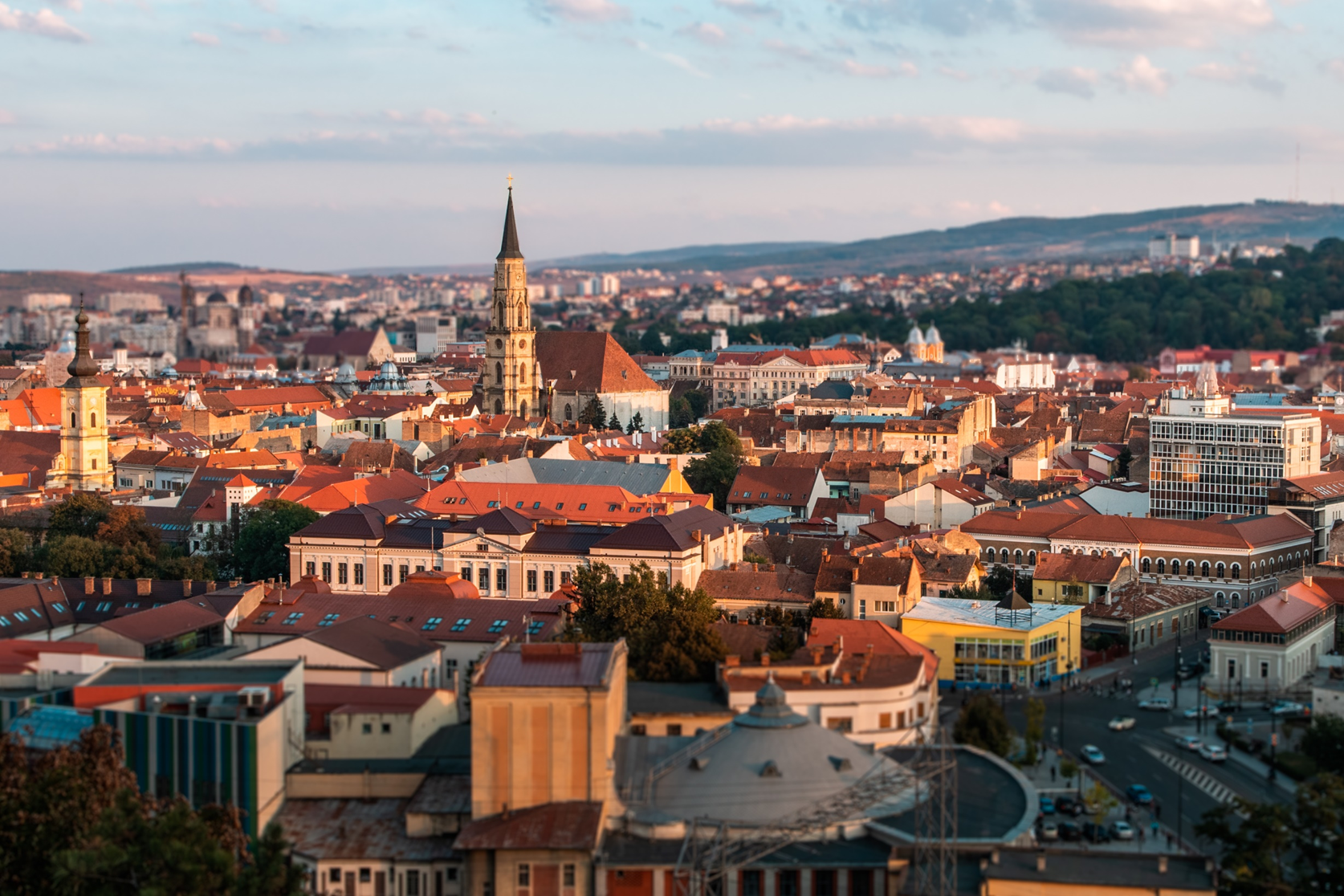 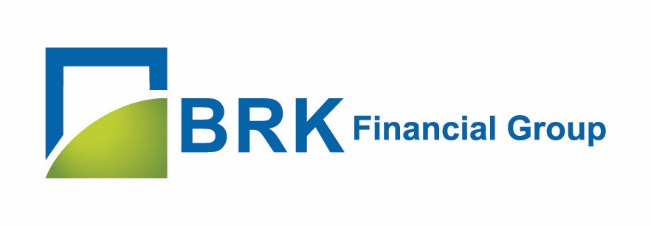 Consolidated statement of financial position as atDecember 31, 2019In RONNoteNoteNoteNote2019201920192019201920182018AssetsIntangible assets8888                      2.308.808                       2.308.808                       2.308.808                       2.308.808                       2.308.808 2.938.4842.938.484Tangible assets9999                      5.914.801                       5.914.801                       5.914.801                       5.914.801                       5.914.801 6.201.0826.201.082Investment property10101010                           669.959                            669.959                            669.959                            669.959                            669.959 918.186918.186Financial assets at fair value through other comprehensive income11111111                   41.468.492                    41.468.492                    41.468.492                    41.468.492                    41.468.492 41.103.33341.103.333Financial assets at amortized cost12121212                                             -                                              -                                              -                                              -                                              - 00Loans and advances granted15151515                   12.111.428                    12.111.428                    12.111.428                    12.111.428                    12.111.428 5.416.5115.416.511Trade and other receivables15151515                      1.065.958                       1.065.958                       1.065.958                       1.065.958                       1.065.958 967.850967.850Other financial assets12121212                   24.773.144                    24.773.144                    24.773.144                    24.773.144                    24.773.144 12.267.14212.267.142Bank account for clients17171717                   53.626.771                    53.626.771                    53.626.771                    53.626.771                    53.626.771 31.750.49431.750.494Cash and cash equivalents17171717                      1.240.115                       1.240.115                       1.240.115                       1.240.115                       1.240.115 3.766.6873.766.687Assets classified as held for sale                           303.389                            303.389                            303.389                            303.389                            303.389 544.721544.721Total assets143.482.865143.482.865143.482.865143.482.865143.482.865       105.874.490       105.874.490EquityShare capital18181818                   54.039.987                    54.039.987                    54.039.987                    54.039.987                    54.039.987 54.039.98754.039.987Adjustment of share capital 18181818                      4.071.591                       4.071.591                       4.071.591                       4.071.591                       4.071.591 4.071.5914.071.591Own shares18181818                            (24.047)                            (24.047)                            (24.047)                            (24.047)                            (24.047)-24.047-24.047Share premiums 18181818                                 5.355                                  5.355                                  5.355                                  5.355                                  5.355 5.3555.355Reserves from the revaluation of available-for-sale financial assets 19191919                                           0                                            0                                            0                                            0                                            0 00Other reserves 19191919                   11.163.983                    11.163.983                    11.163.983                    11.163.983                    11.163.983 10.992.18310.992.183Current result                      7.283.070                       7.283.070                       7.283.070                       7.283.070                       7.283.070 00Retained earnings20202020                 (13.564.158)                 (13.564.158)                 (13.564.158)                 (13.564.158)                 (13.564.158)-13.676.231-13.676.231Total equity attributable to Group’s shareholders          62.976.641           62.976.641           62.976.641           62.976.641           62.976.641        55.408.837        55.408.837 Non-controlling interests                        407                         407                         407                         407                         407                         672                         672 Total equity          62.977.048           62.977.048           62.977.048           62.977.048           62.977.048           55.409.509           55.409.509 LiabilitiesTrade and other liabilities21212121                             -                              -                              -                              -                              -                              -                              - Financial lease liabilities22222222                             -                              -                              -                              -                              -                    37.176                    37.176 Deferred income23^123^123^123^1                             -                              -                              -                              -                              -                              -                              - Deferred tax liabilities                              -                              -                              -                              -                              -                              -                              - Total non-current liabilitiesTotal non-current liabilities                             -                              -                              -                   37.176                   37.176                   37.176 Short-term bank liabilitiesShort-term bank liabilitiesShort-term bank liabilities22222222              4.187.543               4.991.870               4.991.870               4.991.870               4.991.870 Current portion of finance lease liabilitiesCurrent portion of finance lease liabilities2222                   28.640                    28.640                    28.640                    28.640                    28.640                    28.640                    28.640                    37.125 Amounts payable to clients (clients’ available funds)Amounts payable to clients (clients’ available funds)2222            60.770.151             60.770.151             60.770.151             60.770.151             60.770.151             60.770.151             60.770.151             35.930.351 Trade and other payablesTrade and other payables2121            12.475.036             12.475.036             12.475.036             12.475.036             12.475.036             12.475.036             12.475.036               9.263.800 Deferred incomeDeferred income23^123^1                             -                              -                              -                              -                              -                              -                              -                              - Provisions23232323              3.044.447               3.044.447               3.044.447               3.044.447               3.044.447                  204.659                  204.659 Total current liabilities80.505.81780.505.81780.505.81780.505.81780.505.81750.427.80450.427.804Total liabilities80.505.81780.505.81780.505.81780.505.81780.505.81750.464.98150.464.981Total liabilities and equity143.482.865143.482.865143.482.865143.482.865143.482.865105.874.490105.874.490Consolidated statement of comprehensive incomefor the year ended December 31, 2019In RONNota                     2019 2018Continued operationsRevenuesRevenues from commissions and related activities 25               6.139.262                5.972.278 Revenues from the negotiation of insurance and reinsurance contracts                              -                               - Revenues from the sale of work and goods25                              -                               - Rental income25                      6.620                          486 Sub-total operating revenues             6.145.882              5.972.763 Net finance losses on transactions with shares and bonds 30               4.921.791               (1.571.305)Net finance gains on transactions with Turbo products30               1.122.551                1.761.567 Net gains on financial assets measured at fair value through profit or loss, unrealised               5.855.070                  (327.126)Financial revenues from dividends 30                  337.433                   374.695 Financial interest revenues30               2.433.554                1.496.675 Sub-total finance revenues           14.670.399              1.734.506 Income from the valuation of investment property and available-for-sale assets                   110.393                               - Revenues from write-off of provisions for risks and charges                    58.702                   300.933 Income from adjustments for impairment of current assets                      9.122 Other income26               1.088.906                   303.160 Total revenues from continued operations           22.083.404              8.311.362 Expenses with raw materials and consumables27                 (210.262)                 (245.014)Expenses with energy and water23                 (129.718)                 (109.187)Expenses with staff and collaborators28              (5.879.306)              (4.984.394)Expenses with taxes and fees                 (216.532)                 (259.158)Expenses with external services              (3.859.611)              (3.771.358)Sub-total operating expenses         (10.295.429)           (9.369.112)Expenses with interest 30                 (374.117)                 (194.491)Net finance losses30                              -                               - Impairment of investments                    (16.228)                   (66.630)Sub-total finance expenses               (390.345)               (261.121)Reclassification of net losses recognized in the global income statement to the income statement, related to available-for-sale financial assets sold14Adjustments of intangible and tangible assets (Continued on next page)              (1.019.593)              (1.142.527)Expenses with provisions for risks and expenses23              (2.953.900)                   (55.410)Other expenses29                 (105.517)                 (937.669)Net profit from the sale / disposal of fixed assets                              -                         (179)Other expenses12                 (937.669)                 (937.669)Total expenses         (14.764.784)         (11.656.652)Result of operating activities             7.318.620            (3.345.290)Profit before tax             7.318.620            (3.345.290)Income tax expense31                 (35.110)Profit from continuous activities             7.283.510            (3.345.290)Profit from interrupted activities                              - Profit of the period             7.283.510            (3.345.290)In RON                     2.019 2018Other comprehensive incomeLines that are or may be restated to profit or lossNet changes in the fair value of available-for-sale financial assets transferred/restated to profit or loss                              - 0Effect of restating the line above                              - 0Net changes in the fair value of available-for-sale financial assets                              - 0Changes in the value of equity securities                              - 0Other changes in equity                              - 0Items that cannot be restated to profit or lossFree shares received classified as available for saleChanges in the value of fixed assets used                              - 0Establishment / cancellation of profit reserves for granting free shares to employeesTax related to other elements of the overall resultTotal other comprehensive income for the periodContinued activities                              - 0Discontinued activities                              - 0Total profit or loss and other comprehensive income for the period                              - 0Continued activities                              - 0Discontinued activities (Continued on next page)                              - 0Attributable profit:2019 2018    Company’s owners             7.283.070 -3.345.654    Non-controlling interests                         440 440Profit for the period             7.283.510 -3.345.290Continued activitiesEarnings per shareBasic earnings per share (lei)32                      0,022 -0,0099Diluted earnings per share (lei)32                      0,022 -0,0099Discontinued activitiesEarnings per shareBasic earnings per share (lei)32                           -    -0,0099Diluted earnings per share (lei)32                           -    -0,0099Continued activitiesBasic earnings per share (lei)                      0,022 Diluted earnings per share (lei)                      0,022 Total comprehensive income attributable to:    Company’s owners32               7.283.070 -3.345.654    Non-controlling interests32                        440 364Total comprehensive income for the period              7.283.510 -3.345.290Weighted average number of outstanding shares           337.749.919 337.749.919Share capital and other equity itemsRevaluation differencesLegal and statutory reservesFair value reservesReserves from consolidation and equity securitiesOther reservesRetained earningsRetained earnings from adoption of IFRSTotal shareholder equityNon-controlling interestsTotal equity In RONBalance as at January 1, 201958.092.885                 3.524.053                4.899.307                  -                                           -       2.568.823                   (8.694.197)            (4.982.034)                    61.829.022                   -    55.408.838 Net changes in the fair value of available-for-sale financial assets transferred/restated to profit or loss                                    -                    -                                     -                    - Changes in the value of used non-current assets                                    -                    - Current result                    7.283.070                       7.283.070               860      7.283.930 Set-up of legal reserves                  283.873                          283.873         283.873 Other changes in equity                                    -                    - Total other comprehensive income Total comprehensive income for the period Balance as at December 31, 2019   58.092.885                  3.524.053                5.183.180                  -                                           -       2.568.823                   (1.411.127)            (4.982.034)                    69.395.964               860              62.976.641Share capital and other equity itemsRevaluation differencesLegal and statutory reservesFair value reservesReserves from consolidation and equity securitiesOther reservesRetained earningsRetained earnings from adoption of IFRSTotal shareholder equityNon-controlling interestsTotal equity Balance as at January 1, 201858.092.885856.7714.767.7932.043.2362.687.1914.407.821-5.839.432-4.982.03462.034.232946.47162.980.702Profit or loss-279.451-279.451-86.628-366.078Other comprehensive income00Net changes in the fair value of available-for-sale financial assets transferred/restated to profit or loss-1.780.164-1.780.164-1.780.164Net changes in the fair value of available-for-sale financial assets426.904426.9042426.906Changes in the equity securities126.670126.670126.670Changes in the value of used non-current assets 1.226.71873.5841.300.3021.300.302Set-up of legal reserves41.935-41.93500Other changes in equity526526-531-5Total other comprehensive income 01.226.71841.935-1.353.260126.670032.175074.239-52973.709Total comprehensive income for the period 01.226.71841.935-1.353.260126.6700-247.2750-205.212-87.157-292.369Balance as at December 31, 201858.092.8852.083.4904.809.728689.9772.813.8614.407.821-6.086.707-4.982.03461.829.022859.31462.688.337in lei2019 2018 Operating activitiesGross result     7.260.667     (3.345.290)Continued operations     (3.345.290)       (276.928)Discontinued operations                      -     (3.068.362)Adjustments for reconciliation of net result against net cash used in operating activities Value adjustments of tangible and intangible assets         973.142       2.069.918 Unrealised gains (-)/(+)losses of the measurement of financial assets (10.676.895)    (6.450.603)Value adjustments of short-term investments                      -                        - Tax                      -          101.624 Provisions for current and non-current assets           37.330           (31.260)Provisions for risks and charges      2.895.198        (170.609)Expenses with interest         374.117          216.946 Interest income    (2.308.167)    (1.478.985)Dividend income    (1.422.354)Relative gains from Turbo certificates and IG       (796.680)    (1.777.151)Gain/(loss) on sale of tangible assets       (110.393)                 179 Income from foreign exchange differences for IB, IG         (26.320)       (239.085)Increase/(Decrease) of operating cash before changes to working capital     1.601.700   (11.104.317)(Increase)/Decrease in outstanding inventories                      -           (14.539)(Increase)/Decrease in balances of other receivables       (359.320)       (469.239)Increase/(Decrease) in balances of trade and other payables      3.191.155    11.494.907 Increase/(Decrease) in balances of available-for-sale assets                      -                        - Net cash flows generated by operating activities     4.433.534       5.350.071                        - Cash flows from operating activitiesIncome tax paid                       -       3.564.643 Proceeds from interest          852.470          430.977 Interest paid       (221.543)       (278.316)Total net cash flows generated by operating activities     5.064.461       9.067.376 Cash flows from investing activities Cash payment for purchase of tangible and intangible assets and investment propertyCash payment for the purchase of intangible assets    (1.730.676)       (238.290)Cash paid/received for purchase of financial instruments    19.736.881          499.073 Cash received from sale of buildings, plant and equipment, intangible assets and other non-current assets            22.315            51.814 Dividends received      1.422.354          338.370 Loans (granted)/reimbursed to related parties     (8.260.550)       (372.813)Loans granted/reimbursed to shareholders                      -            17.250 Proceeds from margin loans granted to clients                      -                        - Proceeds from sales of turbo certificates     3.559.668       1.646.186 Interest received on subscribed bonds         443.617 Total net cash flows generated by investing activities   15.193.609       1.941.590 Cash flows from financing activities:Dividends paid    (1.107.421)               (390)Lease payments        (104.038)          (94.676)Collections/payments of short-term bank loans        (804.327)       (101.162)Total net cash flows generated by financing activities       (908.364)       (941.144)Total cash flows    19.349.705    10.067.822 Changes in cash and cash equivalents Cash and cash equivalents at the beginning of the period    35.517.181    28.765.140 Increase/(Decrease) in cash and cash equivalents   19.349.705    10.067.822 Cash and cash equivalents at the end of the period in the Company’s accounts   54.866.885    35.847.342 of which blocked (attachment)     4.980.780       4.980.780 Of which:Cash on behalf of clients    53.626.771   26.351.801 Cash on behalf of the company     1.240.115       3.420.184 EntityRegistered officeType of relationshipInterest in subsidiaryInterest in subsidiary20192018S.A.I. Broker S.A.Cluj-Napoca, Romaniasubsidiary99.98%99.98%IAS 39 (December 31, 2017)IAS 39 (December 31, 2017)IFRS 9 (January 1, 2018)IFRS 9 (January 1, 2018)Impact from adoption of IFRS 9ClassificationCarrying amountClassificationCarrying amountAvailable-for-sale financial assets - la cost, estimated at fair value                         463.479  Financial assets at fair value through profit or loss                                        463.479                                                                     - Available-for-sale financial assets at fair value                   22.198.327  Financial assets at fair value through profit or loss                                 18.773.971                                                   3.424.356 Financial assets at fair value through profit or loss                   18.391.752  Financial assets at fair value through profit or loss                                 18.391.752                                                                     - Other financial assets                  12.304.536  Other financial assets (Sundry debtors from trading financial instruments)                                  12.304.536                                                                     - Loans granted to affiliates and customers                     7.971.985 Loans and advances granted – at fair value through profit or loss                                    7.740.557                                                     (231.428) TOTAL                   61.330.079                                  57.674.296                                                   3.192.928 In RONDecember-19December-18Banca Transilvania              21,737,005               5,610,360 BRD - Group Societe Generale                6,180,052               5,699,184 UniCredit Bank                     80,966                   25,559 First Bank                3,527,399             15,539,401 Idea Bank                8,024,423               5,058,764 Libra Bank                4,046,080                   15,847 Intesa San Paolo Bank                2,108,194               2,060,794 Banca Comerciala Feroviara                9,162,766                     2,175 Other commercial banks                             -                     3,439 Total bank deposits                              -               1,499,455 Cash                             -                     2,203 Total current accounts and bank deposits              54,866,886             35,517,180 Exposures from fair value bondsIn RONDecember-19December-18Cellini corporate bonds                   106,905               3,731,008 Impact Developers corporate bonds                1,492,067               9,204,414 Golden Food Snack corporate bonds                     49,253 Bucharest City Hall municipal bonds 25                     53,554                  53,691 Hunedoara county council municipal bonds 26                     18,155                   19,882 Total bonds                1,719,935             13,008,996 Exposures from loans granted to affiliates at fair valueIn RONDecember-19December-18Romlogic Technology SA                9,315,550               1,243,412 Firebyte Games SA                   694,338                  423,935 Facos SA                             -                  833,808 Gocab Software                   950,000                            - Total loans granted              10,959,888               2,501,156 In RONCarrying amount Within 3 months3 -12 monthsMore than 1 year No pre-set maturity December 31, 2019Active financiareCash and cash equivalents       54.866.886      54.866.886                -                 -                  - Bank deposits                      -                     -                -                 -                  - Financial assets at fair value through profit or loss       45.445.493                     -                -                 -   45.445.493 Loans and advances granted         6.414.492        1.224.550   5.869.048    5.391.283                  - Bonds at fair value        1.619.168                     -                - 1.619.168- Other financial assets       24.873.831                     -                -                 -   24.773.064 Total financial assets    133.219.870      56.091.436   5.869.048    7.010.451   70.218.557 Financial liabilities        4.187.543                     -                -                 -                  - Dividends payable                      -                     -                -                 -                  - Financial liabilities at amortised cost                      -                     -                -                 -                  - Total financial liabilities         4.187.543                     -                -                 -                  - In RONIn RONCarrying amount Within 3 months3 -12 monthsMore than 1 year No pre-set maturity December 31, 2018Financial assetsCash and cash equivalents               34.017.725               33.720.433                              -                              -                              - Bank deposits                 1.499.455                              -                 1.499.455                              -                              - Available-for-sale financial assets              32.476.846                              -                              -                              -               32.476.846 Financial assets at fair value through profit or loss                 5.571.980                 1.496.456                    295.060                 3.780.464                              - Loans and advances granted               13.008.997                      41.360                       3.762               12.963.874                              - Bonds at fair value              12.267.142                 2.236.516                              -                              -               10.030.546 Financial assets at amortised cost              98.842.145               37.494.765                 1.798.277               16.744.338               42.507.392 Financial liabilities                4.991.870                              -                              -                              -                              - Dividends payable                              -                              -                              -                              -                              - Financial liabilities at amortised cost                              -                              -                              -                              -                              - Total financial liabilities                 4.991.870                              -                              -                              -                              - Sector of activity2019%2018%Commerce           1.923.955 4,24%          4.477.266 9,84%Constructions            324.773 0,72%        13.428.510 29,52%Finance-banking         19.608.301 43,18%        11.358.025 24,97%Consumer goods             262.611 0,58%          4.999.229 10,99%Industry          3.372.521 7,43%            100.795 0,22%Other        19.919.092 43,86%        11.122.020 24,45%Total        45.411.253 100,00%        45.485.844 100%In RONAccounting valueAccounting value Within 3 months3 -12 monthsMore than 1 year No pre-set maturity Decembrer 31, 2019Financial assetsCash and cash equivalents  54.866.886  54.866.886  -  -  - Bank deposits  -  -  -  -  - Financial assets at fair value through profit or loss  45.445.493  -  -  -  45.445.493 Loans and advances granted  6.414.492  1.224.550  5.869.048  5.391.283  - Bonds at fair value 1.619.168  -  -  1.619.168  - Other financial assets  24.873.831  -  -  -  24.773.064 Total financial assets 133.219.870  56.091.436  5.869.048  7.010.451  70.218.557 Financial liabilities 4.187.543  -  -  -  - Dividends payable  -  -  -  -  - Financial liabilities at amortised cost  -  -  -  -  - Total financial liabilities 4.187.543  -  -  -  - In RONAccounting valueAccounting value Within 3 months3 -12 monthsMore than 1 year No pre-set maturity Decembrer 31, 2018Financial assetsCash and cash equivalents       34.017.725       33.720.433             75.357                      -                      - Bank deposits         1.499.455         1.499.455                      -         1.499.455                      - Financial assets at fair value through profit or loss       27.938.867                      -                      -                      -       32.476.846 Loans and advances granted         5.571.980         1.649.469           295.060         3.782.920                      - Bonds at fair value      13.008.997           214.447                  767       12.794.549           100.000 Other financial assets       12.267.142         2.236.596                      -                      -       10.030.546 Total financial assets      94.304.166       39.320.401           371.183       18.076.924       42.607.392 Financial liabilities        4.991.870                      -                      -                      -                      - Dividends payable                      -                      -                      -                      -                      - Financial liabilities at amortised cost                      -                      -                      -                      -                      - Total financial liabilities4.991.8700000In RONDecember 31, 2019 Financial assetsRONEURUSDOtherCash and cash equivalents 54.426.285  360.101  52.274  28.226 Bank deposits -  -  -  - Financial assets at fair value through profit or loss 36.234.632  -  -  3.140.472 Financial assets at fair value through other comprehensive income  -  -  -  - Bonds at fair value through profit or loss 55.391  1.563.777  -  - Loans and advances granted 12.484.881  -  -  - Other financial assets 10.770.148  7.953.764  6.149.920  - Total financial assets 113.971.337  9.877.642  6.202.193  3.168.698 Financial liabilities          4.991.870                     -                  -                   - Dividends payable                        -                     -                  -                   - Financial liabilities at amortised cost                        -                     -                  -                   - Total financial liabilities          4.991.870                     -                  -                   - December 31, 2018 Financial assetsRONEURUSDOtherCash and cash equivalents        33.720.433          274.547          20.398            2.347 Bank deposits          1.499.455                     -                  -                   - Financial assets at fair value through profit or loss        23.082.802       4.823.219          32.847                   - Financial assets at fair value through other comprehensive income                        -                     -                  -                   - Bonds at fair value through profit or loss          3.804.582       9.204.414                  -                   - Loans and advances granted          5.571.980                     -                  -                   - Other financial assets             309.420       8.755.578     3.202.144                   - Total financial assets        67.988.671      23.057.759     3.255.389            2.347 Financial liabilities          4.991.870                     -                  -                   - Dividends payable                        -                     -                  -                   - Financial liabilities at amortised cost                        -                     -                  -                   - Total financial liabilities          4.991.870                     -                  -                   - RatioDecember 31, 2019December 31, 2018Total own funds49.166.922           53.844.125 Total capital requirements13.562.951             9.995.306 Risk exposures             169.536.884          124.941.331 20192018Rate of patrimony solvency 58,43%57,52%(Equity/Total liabilities x100)Rate of financial autonomy 97,40%97,25%(Equity/Permanent capital x100)General gearing ratio71,14%73,85%(Total liabilities /Equity x100)December- 2019December- 2019December- 2019December- 2019December- 2019Total, 
of which: ∑IntermediationTradingInvestment fund managementNot allocatedIncome from commissions and related activities                 6.139.472                2.958.823                     -               3.180.649                      - Rental income                        6.620                             -                     -                            -               6.620 Net financial gains from transactions               11.776.572                             -      11.776.572                            -                      - Financial income from dividends                    337.433                             -           337.433                            -                      - Interest income                 2.308.167                             -        2.308.167                            -                      - Distribution income UF-                               -                                               -                            - Other incomes                 1.688.858                             -        1.443.228                            -           245.630 Total income               22.257.122              2.958.822    15.865.400             3.180.649          252.250 Net financial losses                                -                             -                     -                            -                      - Expenses with staff and collaborators               (5.879.306)                (668.002)     (4.188.326)                           -       (1.022.978)Value adjustments of intangible and tangible assets excluding goodwill                  (964.020)                            -                     -                            -          (964.020)Net expenses with provisions for risks and expenses               (2.669.526)                            -           (16.228)                           -       (2.653.298)Expenses regarding external benefits, taxes and fees               (4.451.442)                (557.757)     (3.536.936)                 (87.463)         (269.285)Other expenses               (1.009.318)                            -                     -                            -       (1.009.318)Total expenses             (14.973.611)           (1.225.759)   (7.741.490)               (87.463)    (5.918.899)Reported segment profit before tax                 7.283.510                1.733.062        8.123.912               3.093.186       (5.666.649)                                -                             -                     -                            -                      - Reported segment assets, of which:  139.494.465 82.274.130 57.220.335    - -- Financial investments               41.468.577                             -   41.468.577                            -                      - - Trade and other receivables               37.354.505              28.455.880        8.898.624                            -                      - - Availability               54.424.236              53.643.306           780.930                            -                    -Reported segment liabilities, of which:               80.504.968              60.958.694      15.720.342                            -         3.825.931 - customer amounts               60.770.150              60.770.150                     -                            -                      - December- 2019December- 2019December- 2019December- 2019December- 2019Total, 
of which: ∑IntermediationTradingInvestment fund managementNot allocatedIncome from commissions and related activities                 6.139.472                2.958.823                     -               3.180.649                      - Rental income                        6.620                             -                     -                            -               6.620 Net financial gains from transactions               11.776.572                             -      11.776.572                            -                      - Financial income from dividends                    337.433                             -           337.433                            -                      - Interest income                 2.308.167                             -        2.308.167                            -                      - Distribution income UF-                               -                                               -                            - Other incomes                 1.688.858                             -        1.443.228                            -           245.630 Total income               22.257.122              2.958.822    15.865.400             3.180.649          252.250 Net financial losses                                -                             -                     -                            -                      - Expenses with staff and collaborators               (5.879.306)                (668.002)     (4.188.326)                           -       (1.022.978)Value adjustments of intangible and tangible assets excluding goodwill                  (964.020)                            -                     -                            -          (964.020)Net expenses with provisions for risks and expenses               (2.669.526)                            -           (16.228)                           -       (2.653.298)Expenses regarding external benefits, taxes and fees               (4.451.442)                (557.757)     (3.536.936)                 (87.463)         (269.285)Other expenses               (1.009.318)                            -                     -                            -       (1.009.318)Total expenses             (14.973.611)           (1.225.759)   (7.741.490)               (87.463)    (5.918.899)Reported segment profit before tax                 7.283.510                1.733.062        8.123.912               3.093.186       (5.666.649)                                -                             -                     -                            -                      - Reported segment assets, of which:  139.494.465 82.274.130     57.220.335 -                 -- Financial investments               41.468.577                             -   41.468.577                            -                      - - Trade and other receivables               37.354.505              28.455.880        8.898.624                            -                      - - Availability               54.424.236              53.643.306           780.930                            -                    -Reported segment liabilities, of which:               80.504.968              60.958.694      15.720.342                            -         3.825.931 - customer amounts               60.770.150              60.770.150                     -                            -                      - ReconcilationsIn RONDecember- 2019December- 2018RevenuesTotal revenues related to reportable segments             6.139.472              5.972.948 Revenue not broken down by segment                   6.620                           - Elimination of interrupted activities                          -                           - Consolidated revenues           6.146.092            5.972.948 Income statementTotal profit related to reportable segments             7.283.510 -           3.345.290 Elimination of interrupted activities                          -                           - Unallocated amounts:                          -                           - Consolidated loss before tax           7.283.510 -         3.345.290 AssetsTotal assets related to reportable segments         139.494.465            97.067.153 Assets related to non-reportable segments             3.988.400              9.482.546 Goodwill from consolidation                          -                           - Total assets       143.482.865        106.549.699 LiabilitiesTotal liabilities related to reportable segments           73.635.438            48.994.924 Provisions for risks and expenses             3.044.447                149.249 Deferred tax liabilities                          -                           - Liabilities related segments unreported             3.825.931              1.145.118 Total consolidated liabilities         80.505.817          50.289.292 Revenues from intermediation segment Dec-19Dec-18Spot commissions             1.972.585              2.230.910 Foreign stock exchange commissions                 535.604                768.930 Revenue from commissions on derivative products                          -                           - Revenue from related activities                453.844                146.100 Related commissions and activities              2.962.034              3.145.940 Insurance intermediation                           -                       653 Distribution of fund units                    2.352                    4.701 Total revenues         2.964.386          3.151.295 December 31, 2019Revenues from fund management Revenues from underwriting and other feesTotal revenues Fdi Fix Invest                  27.734                                 -                27.734 Fdi Prosper Invest                  74.401                        94.511              168.912 FII BET FI Index Invest                107.465                                 -              107.465 Fii Smart Money                  60.310                                 -                60.310 Fii Optim Invest             2.177.780                                 -           2.177.780 Fdi Plus                          -                                 -                        - Fdi Fortuna Classic               631.402                                 -              631.402 Fdi Fortuna Gold                  6.304                                 -                 6.304 Fia H.Y.B. Invest                     680                                 -                    680 Fia Alpha Invest                       62                                 -                      62 Total            3.086.138                        94.511           3.180.649 In RONDecember 31, 2018Revenues from fund management Revenues from underwriting and other feesTotal revenues Fdi Fix Invest 27.26727.267Fdi Prosper Invest 71.44512.21383.658FII BET FI Index Invest 137.772137.772Fii Smart Money 73.12173.121Fii Optim Invest 1.871.5011.871.501Fdi Plus 0Fdi Fortuna Classic625.536625.536Fdi Fortuna Gold7.4997.499Total 2.814.14112.2132.826.354In RONLicenses and software Payments in advanceSet-up expensesGoodwillTotalCostBalance as at January 1, 2018    4.486.927    283.523           -           -    4.770.450 Inflows    1.448.416    452.142           -    1.900.558 Of which by transfer      366.551              - Outflows     (143.962)  (520.743)          -     (664.705)Transfer to intangible assets               -   (366.551)          -     (366.551)Balance as as December 31, 2018    4.587.355    214.922           -           -    4.802.277 Balance as at January 1, 2019    6.079.632      27.820           -           -    6.107.452 Inflows        33.742              -           -         33.742 Of which by transfer               -              -           -                    - Outflows        (1.692)             -           -         (1.692)Of which, bt transfer               -              -           -                    - Balance as at December 31, 2019    6.111.682      27.820           -           -    6.139.501 Amortization and impairmentAmortization and impairmentBalance as at January 1, 2018    1.800.423              -           -    1.800.423 Amortization during the year       733.428              -           -       733.428 Impairment losses recognised as expenses               -              -           -                    - Amortization for disposals     (101.639)             -           -     (101.639)Balance as as December 31, 2018    2.432.212              -           -    2.432.212                - Balance as at January 1, 2019    3.168.968              -           -    3.168.968 Amortization during the year      663.419              -           -       663.419 Impairment losses recognised as expenses        (1.692)             -           -         (1.692)Amortization for disposals               -              -           -                    - Balance as at December 31, 2019    3.830.694              -           -    3.830.693 Book ValuesLicenses and software Payments in advanceSet-up expensesGoodwillTotalBalance as at January 1, 2018    2.686.505    283.523           -           -     2.970.027 Balance as as December 31, 2018    2.155.143    214.922           -           -     2.370.066 Balance as at January 1, 2019    2.910.664      27.820           -           -     2.938.484 Balance as at December 31, 2019    2.280.987      27.820           -           -     2.308.808 In RONLand and buildings Equipment and vehicles Furniture, office equipment and other Non-current assets in progressTotalBalance as at January 1, 2018    5.833.799     1.528.651      296.538                   -       7.658.988 Purchases and upgrading        192.963        109.456        19.643      205.786          527.848 Revaluation of non-current assets:            9.500                      -               9.500 compensation of depreciation against revaluation of assets                     -                      -                    -                   -                        - value increase registered                     -                      -                    -                   -                        - Transfers from investment property                      -                      -                    -                   -                        - Outflows:                     -                        -  - sale                     -                      -         (2.615)   (192.963)        (195.577) - disposal                     -                      -                    -                   -                        - Balance as at December 31, 2018    6.036.262     1.638.107      313.567        12.823       8.000.759 Balance as at January 1, 2019    6.036.262     1.638.107      304.488        12.823       7.991.680 Purchases and upgrading                      -          13.922                    -          9.520             23.442 Revaluation of non-current assets:            9.500                      -                    -               9.500 compensation of depreciation against revaluation of assets                     -                      -                    -                   -                        - value increase registered                     -                      -                    -                   -                        - Transfers from investment property                      -                      -                    -                   -                        - Outflows:                     -                    -                        -  - sale                     -                      -                    -                   -                        -  - disposal                     -                      -                    -                   -                        - Balance as at December 31, 2019    6.045.762     1.652.030      304.488        22.343       8.024.622 Depreciation and impairment Balance as at January 1, 2018         14.471     1.220.315      221.511                   -       1.441.826 Depreciation during the year        211.288        105.307        27.639                   -          329.763 Depreciation related to disposal of fixed assets                     -                      -            (436)                  -                 (436)Depreciation related to disposals of fixed assets                     -                      -                    -                   -                        - Depreciation of sales                     -                      -                    -                   -                        - Balance as at December 31, 2018       225.759     1.325.622      248.714                   -       1.771.153                        - Balance as at January 1, 2019       225.759     1.325.622      248.714                   -       1.771.153 Depreciation during the year        199.937          84.146        25.640                   -          309.723 Depreciation related to disposal of fixed assets                     -                      -                    -                   -                        - Compensation of depreciation against revaluation of assets                     -                      -                    -                   -                        - Balance as at December 31, 2019       425.696     1.409.768      274.354                   -       2.109.818 In RONBook values:Balance as at January 1, 2018    5.819.328        308.337        75.027                   -       6.202.692 Balance as at December 31, 2018    5.810.502        312.485        64.853        12.823       6.200.664 Balance as at January 1, 2019    5.810.502        312.486        55.773        12.823       6.191.585 Balance as at December 31, 2019    5.620.066        242.261        30.134        22.343       5.914.804 In RONDec-19Dec-18Balance as at January 1, 2019918.186 989.474 Transfers to property, plant and equipment during the year                 -                    - Inflow from enforcement of guarantees received                 -                    - Purchases during the year (asset exchange)                -                    - Investment property in progress - inflows                -                    - Investment property in progress – outflows                -          (111.956)Advances for investment property                -             40.668 Disposals of investment property (asset exchange)     (248.227)                   - Plus revaluation amount                 -                    - Less revaluation amount                -                    - Balance as at December 31, 2019669.959 918.186 Financial assets designated at fair value through profit or loss2019 2018 Financial assets designated at fair value through profit or loss - held for trading36.283.74027.408.534listed shares  24.871.622     7.212.177 listed fund units        566.500         224.960 unlisted fund units    9.125.683     6.962.401 listed bonds    1.613.030     9.277.988 unlisted bonds        106.905     3.731.008 unlisted shares    3.057.124     8.683.265 Other financial instruments    2.127.627     4.856.066 Total financial assets designated at fair value through profit or loss41.468.492 46.519.844 Total financial investments41.468.492 46.519.844 In RON2019 2018Loans and advances granted to affiliated partiesGuarantees established                     -     3.627.451 Loans granted to affiliated entities  10.586.435     2.536.099 Interest on loans granted        403.665           31.687 Receivables increase of share capital of affiliated parties being registered        500.000 Provisions for fixed assets   (3.446.502)      (623.257)Total Loans and advances granted to affiliated parties    8.043.599     5.571.980                     0 Margin loans granted to customersMargin loans granted to customers    4.067.830     3.627.451 Total margin loans granted to customers    4.067.830     3.627.451 Total Loans and advances granted  12.111.428     9.199.431 CompanyHolding at December 31, 2019Value of holding at December 31, 2019Holding in 2018Value of holding in 2018Facos0,00%                    - 89,69%       4.785.875 Sai Broker99,98%     6.070.389 99,98%       4.130.582 Minesa0,00%                    - 29,10%       3.918.497 Romlogic Technology37,52%     2.139.479 0,00%                     - Firebyte30,00%          50.233 30,00%            50.233 Facos0,00%                    - 89,69%       4.785.875 Total   8.566.011   13.252.278 NameNature of affiliationNature of activityVolume and weight of activitySAI Brokerholding 99.98%Investment management- acquisition of fund units at FIA ALPHA INVEST managed by SAI Broker in the amount of 100 thousand leiSAI Brokerholding 99.98%Investment management-Subscription in fund units to FIA HYB Invest managed by SAI Broker in the amount of 500 thousand leiSAI Brokerholding 99.98%Investment management-sale of IMPE22 bonds worth 308,925 leiSAI Brokerholding 99.98%Investment management- revenues from distribution and intermediation commissions amounting to 7,122 leiSAI Brokerholding 99.98%Investment management- rental income in the amount of 17,070 lei - Dividends granted 1,107,235 leiSAI Brokerholding 99.98%Investment management- the sale of the 89.69% participation held for the amount of 13,348,192 leiFacos SA SuceavaProduction of meat products- loan repayment in the amount of 820 thousand lei lei.Facos SA SuceavaProduction of meat productsThere were no transactions with ANTE shares in 2019Minesa SAholding 29.10%Romlogic Technology SASSIF Brk Financial Group SA is the sole investor in FII Smart Money which is an 88% shareholder in Romlogic Technology S.A.Romlogic Technology SASSIF Brk Financial Group SA is the sole investor in FII Smart Money which is an 88% shareholder in Romlogic Technology S.A.- interest income related to loans granted in the amount of 537,183 lei - the acquisition of a number of 65,000 shares worth 2,092,706 lei - Granting loans amounting to 8,080,550 leiGocab Softwareholding 10%- granting a loan in the amount of 950,000 leiFirebyte Games SAholding 30%Mobile game development- interest income in the amount of 8,433 lei-subscription of capital increase in the amount of 500,000 leiIn RON December-19 December-18SAI Broker -  - Facos SA Suceava -  833.808 Firebyte Games SA 336.820  268.466 Gocab Software -  - Romlogic Technology SA9.694.848  1.243.412 Total  10.990.100  2.345.687In RON 2019 2018Balance as at January 1,544.721 544.721 Transfers to property, plant and equipment during the year                      -                          - Inflow following the enforcement of guarantees received                      -                          - Inflows during the year (exchange of assets)                     -                          - Disposals         (241.332)                         - Excess further to revaluation                     -                          - Deficit further to revaluation                     -                          - Balance as at December 31, 2018303.389 544.721 In RON20192018Trade receivables452.110 217.304 Amounts receivable from the State budget0 0 Net receivables from debtors 51.739 63.608 Employees with payment accruals29.283 41.055 Former employee and third party debtors22.456 22.553 Other debtors562.108 544.026 Total trade and other receivables           1.065.957              824.938 In RON December-19 December-18Borrowers from the trading of the financial instruments        2.088.901     1.586.344 Borrowers in financial instruments settled by clients      22.684.163   10.680.718 Other financial assets    24.773.064       12.267.062 In RON December-19 December-18Former employee and third party debtors – Stage 3        1.902.048           1.911.267 Impairment of former employee and third party debtors’ liabilities       (1.879.592)         (1.888.714)Former employee and third party debtors – net value           22.456               22.553 In RON20192018Balance as at January 1, 1.888.714 1.847.109 Additional provisions0 52.500 Write-off of provisions -9.122 -10.896 Balance as at December 31,1.879.592 1.888.714 In RON20192018Current and previous tax losses   (37.972.924)   (37.972.924)Total    (37.972.924)   (37.972.924)Tax rate16%16%Unrecognised deferred tax assets     (6.075.668)     (6.075.668)In RON  December-19 December-18Profit of the period             7.318.620 (3.345.290)Total income tax expense                       -                        - Profit before tax (including discontinued operations)             7.318.620         (3.345.290)Income tax rate16%16%In RON20192018Account for clients Account for clients 53.626.771        31.750.494 Cash and cash equivalents Cash and cash equivalents 1.240.115          3.766.687 Balance as at 31 December54.866.885 35.517.180 In RONValue of share capital No. of ordinary sharesNominal value/shareJanuary 1, 201854.039.98754.039.9870,16December 31, 201854.039.98754.039.9870,16January 1, 201954.039.98754.039.9870,16December 31, 201954.039.98754.039.9870,16In RON20192018Share capital54.039.987 54.039.987 Adjustment of share capital 4.071.591 4.071.591 Own shares(24.047)(24.047)Premiums5.355 5.355 Total58.092.88658.092.886In RON20192018Differences from the revaluation of property, plant and equipment          3.524.052           3.524.052 Legal and statutory reserves          4.890,171           4.719.397 Fair value reserves                          0                           0 Other reserves          2.748.760           2.748.760 -of which from the application of IAS 29 (inflation adjustment)          2.748.760           2.748.760 Consolidation reserves                           - Consolidation reserves related to equity securities                           - Legal reserves related to own shares                            - 0Total reserves and revaluation differences11.163.98310.992.209In RON20192018Retained earnings      (6.99.621)      (9.503.112)Profit carried forward from transition to IFRS        6.052.406         6.052.406 Retained earnings IAS 29      (6.880.234)      (6.880.234)Current result       7.283.510      (3.345.290)Total retained earnings         (13.455.303)(13.676.231 )Year2003200220012000199919981997199619951994Capital discount index                     1.00              1.15                     1.41                  1.90                  2.77                  4.04                  6.42               16.36                  22.71               30.04 AccountDebitCreditShare capital adjustments4.071.591Revaluation differences*59.884Other reserves**2.748.760Retained earnings from the first-time adoption of IAS 296.880.234Total6.880.2346.880.234NoPledged propertyCategoryValue in EURValue in RON1Apartment in SuceavaNon-current assets in use 38.400176.5172Property Bucuresti BocsaNon-current assets in use 157.000721.6983Property Cluj- MotilorNon-current assets in use 1.032.7004.747.1154Apartment IasiNon-current assets in use 41.000188.4695Property Cluj - EisteinInvestment property170.100781.9166Apartment Alba Iulia Available-for-sale property66.000303.389Total1.505.2006.919.103In RON December-19 December-18Amounts payable to clients Creditor clients from transactions on the domestic market     50.328.348      26.414.432 Creditor clients from transactions on the foreign markets     10.616.746        9.519.475 Creditor clients from corporate services                      -               9.000    60.945.094    35.942.908 In RON December-19 December-18ProvisionsBalance as at January 1,149.249 450.182 Cancelled during the year            (58.702)         (300.933)Established during the year        2.712.000                       - Balance as at December 31,2.802.547 149.249 In RONContinued activitiesContinued activitiesDiscontinued activitiesDiscontinued activitiesTotalTotal201920182019201820192018Revenues from commissions on the spot market1.969.1652.230.9101.969.1652.230.910Revenues from commissions on the foreign market535.604768.930535.604768.930Income from related activities07.49507.495Revenues from insurance intermediation453.844146.100653453.844146.753Revenues from allocation of unit funds0000Revenues from investment fund management3.180.6492.818.8423.180.6492.818.842Sub-total revenues from commissions and related activities6.139.2635.972.2776536.139.2635.972.930Income from leases of non-current assets6.6204866.620486Sub-total revenues6.145.8835.972.7636536.145.8835.973.416Continued operationsContinued operationsDiscontinued operationsDiscontinued operationsTotalTotalIn RON201920182019201820192018Expenses with compensations, fines, penalties      (58.791)         (853.091)                                -                  -   (58.791)  (853.091)Expenses with donations granted      (26.555)                (200)                                -                  -   (26.555)          (200)Net expenses regarding intangible and tangible fixed assets sold        61.810            (29.658)                                -                  -    61.810     (29.658)Other operating expenses      (20.171)           (83.832)                                -                  -   (20.171)    (83.832)Total   (43.707)      (966.781)                                -                  -   (43.707)  (966.781)In RON20192018Expenses with employees and collaborators                   (4.030.347)                     (2.863.421)Expenses with mandatory social security                    (1.565.369)                     (1.670.074)Employees’ profit sharing                                             -                                              - Expenses with allowances of BoA members                         (283.590)                         (450.899)BoA members’ profit sharing                                             -                                              - Expenses with commissions payable to brokers                                             -                                              - Total salary-related expenses in the comprehensive income account -5.879.306-4.984.394Continues operationsContinues operationsDiscontinued operationsDiscontinued operationsTotalTotalIn RON201920182019201820192018Expenses with compensations, fines and penalties      (58.791)         (853.091)                                -                  -   (58.791)  (853.091)Expenses with donations granted      (26.555)                (200)                                -                  -   (26.555)          (200)Net expenses with tangible and intangible assets disposed        61.810            (29.658)                                -                  -    61.810     (29.658)Other operating expenses      (20.171)           (83.832)                                -                  -   (20.171)    (83.832)Total   (43.707)      (966.781)                                -                  -   (43.707)  (966.781)Carried to profit or lossin RON20192018000Net finance gains on transactions with shares and bonds                                                 -                                  - • Net losses on transactions in financial assets at fair value through profit or loss 2.981.984                (1.469.581)• Net gains on the valuation of financial assets at fair value through profit or loss                                 7.794.877                 2.005.042 • Net gains on transactions in derivatives - Futures                                                 -                                  - • Net gains on transactions in derivatives – international markets                                                 -                                  - •  Net gains on transactions in derivatives – international markets                                                 -                                  - •  Income from transactions with available-for-sale financial assets                                                  -                                  - •  Income from free shares related to financial assets at fair value through profit or loss                                                  -                                  - Sub-total net finance gains on transactions with shares and bonds                             10.776.861                     535.461 Net gains on transactions with Turbo products                                1.122.551                 1.761.567 Dividend revenues:                                                   -                                  - • Related to available-for-sale financial assets                                                 -                                  - • Related to financial assets at fair value through profit or loss                                   337.433                     374.695 Sub-total dividend revenues                                   337.433                     374.695 Total trading revenues                              12.236.845                 2.671.723 Total net changes in the fair value of financial assets at fair value through profit or loss, of which:                                                 -                                  - Net changes in the fair value of financial assets at fair value through profit or loss                                                 -                                  - Write-offs of allowances for securities sold                                                  -                                  - Gains on financial instruments – margin contracts (reversed allowances)                                                 -                                  - Net gains on adjustments of receivables                                                 -                                  - Income from interest on operating leases                                                  -                                  - Finance interest income                                                  -                                  - • Revenues from interest on deposits                                    996.968                     404.759 • Revenues from interest on margin contracts and loan contracts                                   971.229                     316.149 Net gains on interest/coupons related to bonds                                    465.357                     786.916 Sub-total finance interest income                                 1.968.197                     720.908 Other net financial revenues                                                 -                             232 Total financial revenues                             14.205.042                 3.392.863 Interest on finance liabilities carried at amortised costDetails on the next page                                    (16.166)                  (205.640)Net loss on foreign exchange differences                                                 -                   (101.956)Expenses with definitive impairment of available-for-sale securities                                                 -                     (66.630)Total finance expenses -16.166-374.226Net financial result carried to profit or loss 14.188.8763.018.637Recognized to other comprehensive income201920182018in RONNet changes in the fair value of available-for-sale financial assets transferred to profit or loss                                                  -                                  -                                  - Net changes in the fair value of available-for-sale financial assets:
     related to securities sold during the period                                                  -                                  -                                  - related to outstanding securities at the end of the period                                                  -                                  -                                  - Financial revenues recognized in other comprehensive income, after tax                                                 -                                  -                                  - In RON20192018Accumulated result of the year           7.283.510           (3.345.290)Write-off of effect of the following itemsConsolidation registrations    (3.069.881)    (2.387.541)Registrations related to restatement of separate financial statements of some subsidiaries                      -                       - Total income tax expenses                      -                       - Deferred income tax assets                      -                       - Profit before tax (including from discontinued operations)           4.213.629           (5.732.831)Tax rate                           0                            0 Income tax calculated by applying the tax rate to book profit            1.649.234              (162.099)Impact of deductible legal reserve               543.255                             - Impact of non-deductible expenses             (260.493)               267.261 Impact of non-taxable revenues                            -                141.749 Impact of expenses from IFRS restatement not accounted in the calculation of income tax          18.892.944                             - Impact of tax losses from previous years          (3.022.871)          (6.075.668)Total income tax expense calculated according to the tax rate           6.115.409            6.115.409 Income tax expenses not registered for negative amounts       (17.457.318)           6.115.409 Final income tax expenses                             -                             - Attributable to continued operations00Attributable to discontinued operations00Final tax rate0,00%0,00%2019201820192018Profit attributable to:Company’s owners             7.283.510            (3.345.654)Non-controlling interests                        436                         364 Profit for the period             7.283.510            (3.345.290)Continued operations             7.283.510            (3.345.290)Discontinued operations                              -                               - Total comprehensive income attributable to:    Company’s owners             7.283.510            (3.345.654)    Non-controlling interests                        436                         364 Total overall result for the period, of which:Total overall result for the period, of which:             7.283.510            (3.345.290)Continuous activities             7.283.510 Discontinued activities                           (0)                           (0)Earnings per shareBasic earnings per share (lei)                       0,02                            (0)Diluted earnings per share (lei) .                            (0)Continuous activitiesBasic earnings per share (lei)                           (0)                           (0)Diluted earnings per share (lei)                           (0)                           (0)Discontinued activitiesBasic earnings per share (lei)                              -                               - Diluted earnings per share (lei)                              -                               - Year20192018201720162015Number of shares337.749.919337.749.919337.749.919337.749.919337.749.919December 31, 2018Level 1Level 2Level 3TotalFinancial assets available for saleFinancial assets at fair value through profit or loss, of which:  19.986.152     6.949.189   19.584.504         46.519.845 Listed shares    4.353.391     2.858.786                      -            7.212.177 Listed fund units        224.960                      -                      -               224.960 Unlisted fund units    1.273.747     3.887.070     1.801.513            6.962.330 Listed bonds    9.277.988                      -                      -            9.277.988 Unlisted bonds                     -                      -     3.731.008            3.731.008 Unlisted shares                     -                      -     8.683.336            8.683.336 Structured products    4.856.066                      -                      -            4.856.066 Loans and advances granted                     -                      -     5.571.980            5.571.980 Derivative financial instruments, such as financial assets                     -                      -                      -                             - Other financial instruments                     -                      -                      -                             - 19.986.152 6.745.856 19.787.837 46.519.845 December 31, 2019Nivel 1Nivel 2Nivel 3TotalFinancial assets available for saleFinancial assets at fair value through profit or loss, of which:  22.277.168   10.869.391   18.679.187         51.825.745 Listed shares  18.751.086     6.120.536                      -         24.871.622 Listed fund units        566.500                      -                      -               566.500 Unlisted fund units    1.346.552     4.748.855     3.030.276            9.125.683 Listed bonds    1.613.030                      -                      -            1.613.030 Unlisted bonds                     -                      -         106.905               106.905 Unlisted shares                     -                      -     3.057.124            3.057.124 Structured products                     -                      -                      -                             - Loans and advances granted                     -                      -   12.484.881         12.484.881 Derivative financial instruments, such as financial assets                     -                      -                      -                             - Other financial instruments    1.754.174                      -                      -            1.754.174 24.031.342 10.869.391 18.679.187 53.579.920 in RON20192018As at January 119.787.8374.415.825Total gain/loss carried to profit or loss 1.149.128 873.247 Total gain/loss carried to other comprehensive income                      -                             - Acquisitions during the period(*)3.578.008 489.569 Sales during the period(**)(15.693.242)(3.050.982)Transfers to Level 3 in the fair value hierarchy(***)0 7.202.723 Other transfers9.857.455 9.857.455 As at December 3118.679.186 19.787.837 No.Financial assetsFair value as at December 31, 2019Valuation techniqueUnobservable inputs rangeRelationship of unobservable inputs to fair value1Unquoted majority interests            34.911 Income approach - discounted cash flow methodWeighted average cost of capital: 11.39%Long-term income growth rate: 2.6%The lower the weighted average cost of capital, the higher the fair value1Unquoted majority interests            34.911 Income approach - discounted cash flow methodWeighted average cost of capital: 10.50%Discount for lack of liquidity: 15.60%Long-term income growth rate: 1.30%The higher the long-term income growth rate, the higher the fair value2 Unquoted majority interests                      - Income approach - discounted cash flow methodMarket value of equity by reference to their book value:The lower the weighted average cost of capital, the higher the fair value2 Unquoted majority interests                      - Income approach - discounted cash flow methodWeighted average cost of capital: 10.50%Discount for lack of control: 10% Long-term income growth rate: 2%The lower the liquidity discount, the higher the fair value2 Unquoted majority interests                      - Income approach - discounted cash flow methodWeighted average cost of capital: 11.39%Long-term income growth rate: 2.6%The higher the long-term income growth rate, the higher the fair value3Unquoted minoritary interests          646.235 Cost method -adjusted net asset methodWeighted average cost of capital: 10.50%Discount for lack of liquidity: 15.60%Long-term income growth rate: 1.30%In the balance sheet, the carrying amount is identified by equity. The lower the resulting price / carrying amount, the lower the fair value.4Unquoted minoritary interests       2.375.978 Income approach - discounted cash flow methodMarket value of equity by reference to their book value:The lower the weighted average cost of capital, the higher the fair value4Unquoted minoritary interests       2.375.978 Income approach - discounted cash flow methodWeighted average cost of capital: 10.50%Discount for lack of control: 10% Long-term income growth rate: 2%The lower the discount for lack of control, the higher the fair value4Unquoted minoritary interests       2.375.978 Income approach - discounted cash flow methodWeighted average cost of capital: 11.39%Long-term income growth rate: 2.6%The higher the long-term income growth rate, the higher the fair value5Unquoted bonds          106.905 Amortised cost – fair value estimatesAnnual cash flow discount rate (IRR): 8.23%The lower the cash flow discount rate, the higher the fair value6Loans and advances granted     12.484.881 Income approach –Adjusted net asset method with probability of default7Unquoted fund units - Smart Money       3.030.276 Cost method -adjusted net asset methodTotal     18.679.187 No.Financial assetsFair value as at December 31, 2018Valuation techniqueUnobservable inputs rangeRelationship of unobservable inputs to fair value1Unquoted majority interests0Income approach - discounted cash flow methodWeighted average cost of capital: 11.39%The lower the weighted average cost of capital, the higher the fair value1Unquoted majority interests0Income approach - discounted cash flow methodLong-term revenue growth rate: 2.6%The higher the long-term income growth rate, the higher the fair value2Unquoted majority interests       4.785.875 Income approach - discounted cash flow methodWeighted average cost of capital: 12.75%The lower the weighted average cost of capital, the higher the fair value2Unquoted majority interests       4.785.875 Income approach - discounted cash flow methodDiscount for lack of liquidity: 15.60%The lower the liquidity discount, the higher the fair value2Unquoted majority interests       4.785.875 Income approach - discounted cash flow methodLong-term revenue growth rate: 1.30%The higher the long-term income growth rate, the higher the fair value3Unquoted minoritary interests            67.462 Cost method -adjusted net asset methodMarket value of equity in relation to their carrying amount:In the balance sheet, the carrying amount is identified by equity. The lower the resulting price / carrying amount, the lower the fair value.4Unquoted minoritary interests       3.829.999 Income approach - discounted cash flow methodWeighted average cost of capital: 10.50%The lower the weighted average cost of capital, the higher the fair value4Unquoted minoritary interests       3.829.999 Income approach - discounted cash flow methodDiscount for lack of control: 10%The lower the discount for lack of control, the higher the fair value4Unquoted minoritary interests       3.829.999 Income approach - discounted cash flow methodLong-term revenue growth rate: 2%The higher the long-term income growth rate, the higher the fair value5Unquoted bonds       3.731.008 Amortised cost – fair value estimatesAnnual cash flow discount rate (IRR): 8.23%The lower the cash flow discount rate, the higher the fair value6Loans and advances granted       5.571.980 Income approach – Adjusted net asset method with probability of default7Unquoted fund units - Smart Money       1.598.180 Cost method -adjusted net asset methodTotal     19.584.504 IAS 39IAS 39
value as at December  31, 2017IFRS 9 reclassification IFRS 9 value as at January 1, 20181.) Financial assets at amortized cost as per IFRS 9-resulting from financial assets measured at amortized cost amortized cost562.580cost amortizat562.580- from financial assets at amortised costamortized cost7.971.985 valoare justa prin contul de profit si pierdere 7.740.557Total financial assets measured at amortized costX8.534.565X8.303.1372.) Financial assets at fair value through profit or loss as per IFRS 9-resulting from available-for-sale financial assetsAvailable-for-sale financial assets 14.303.652 valoare justa prin contul de profit si pierdere 14.303.652-resulting from financial assets held for tradingFinancial assets held for trading18.284.162 valoare justa prin contul de profit si pierdere 18.284.162Total financial assets at fair value through other comprehensive income as per IFRS 9X32.587.814X32.587.8143.) Financial assets at fair value through other comprehensive income as per IFRS 9- resulting from available-for-sale financial assetsAvailable-for-sale financial assets5.855.767Fair value through profit or loss5.855.767Total financial assets at fair value through other comprehensive income as per IFRS 9X5.855.767X5.855.767Total 1.)+2.)+3.)X46.978.146X46.746.718